ANEXO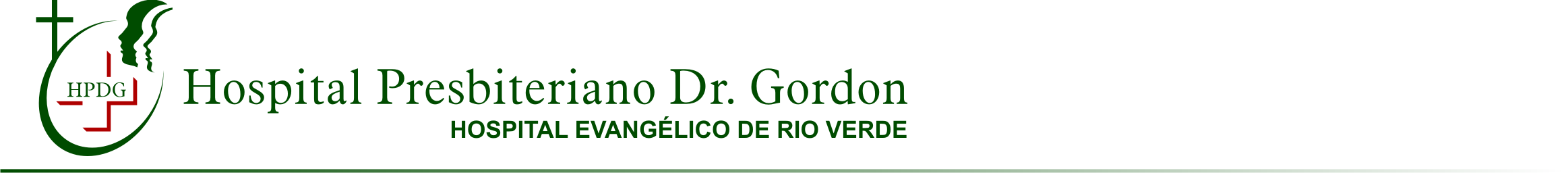 PROTOCOLO CLÍNICO E DIRETRIZES TERAPÊUTICASGLAUCOMA1 INTRODUÇÃOO glaucoma é uma neuropatia óptica com repercussão característica no campo visual, cujo principal fator de risco é o aumento da pressão intraocular (PIO) e cujo desfecho principal é a cegueira irreversível. O fator de risco mais relevante e estudado para o desenvolvimento da doença é a elevação da PIO (1). Os valores normais situam- se entre 10-21 mmHg. Quando a PIO está aumentada, mas não há dano evidente do nervo óptico nem alteração no campo visual, o paciente é caracterizado como portador de glaucoma suspeito por hipertensão ocular (HO). Quando a PIO está normal e o paciente apresenta dano no nervo óptico ou alteração no campo visual, ele é classificado como portador de glaucoma de pressão normal (GPN). Exceto no glaucoma de início súbito, chamado glaucoma agudo, a evolução é lenta e principalmente assintomática.Essa doença afeta mais de 67 milhões de pessoas no mundo, das quais 10% são cegas (acuidade visual corrigida no melhor olho de 0,05 ou campo visual com menos de10 graus no melhor olho com a melhor correção óptica) (2). Após a catarata, o glaucoma é a segunda causa de cegueira, além de ser a principal causa de cegueira irreversível (3). No Brasil, há escassez de informações quanto à prevalência do glaucoma. A maior parte dos estudos é restrita, antiga e mostra prevalência de 2% - 3% na população acima de 40 anos, com aumento da prevalência conforme o aumento da idade (4-6). O Conselho Brasileiro de Oftalmologia adota a prevalência de 1% na população total, como em recente trabalho conjunto com o Ministério da Saúde.Vários fatores de risco, além da PIO aumentada, já foram identificados: idade acima de 40 anos, escavação do nervo óptico aumentada, etnia (negra para o de ângulo aberto e amarela para o de fechamento angular), história familiar, ametropia (miopia para o de ângulo aberto e hipermetropia para o de fechamento angular), pressão de perfusão ocular diminuída, diabetes melito tipo 2, fatores genéticos e outros fatores especificados (7).Inúmeros trabalhos mostraram que a prevalência do glaucoma se eleva significativamente com o aumento da idade, particularmente em latinos e afrodescendentes (8-14). A prevalência é três vezes maior e a chance de cegueira pela doença é seis vezes maior em indivíduos latinos e afrodescendentes em relação aos caucasianos.Com relação à história familiar, estudos revelaram que basta um caso familiar de glaucoma para aumentar significativamente a chance de o indivíduo desenvolver a doença. Segundo o Rotterdam Eye Study, a chance de um indivíduo com irmão com glaucoma desenvolver a doença é 9,2 vezes maior do que a população geral (8,15-17). A maioria dos casos não está vinculada a fatores relacionados aos genes, o que sugere que o dano glaucomatoso é multifatorial (8,18-21). Enxaqueca e vasoespasmo periférico foram consistentemente relacionados como fatores de risco, ao passo que outras  doenças vasculares (por exemplo, hipertensão arterial sistêmica) não tiveram associação confirmada (8,18,22-31).Córneas com espessura mais fina (igual ou inferior a 555 micrômetros) subestimam a PIO, ao passo que córneas espessas superestimam essa medida. Os estudos são controversos sobre se a medida da paquimetria é um fator de riscoindependente da PIO ou se a medida da córnea mais fina subestima uma PIO aumentada que causa um dano glaucomatoso (8,32-46).Pressão de perfusão ocular diminuída é a diferença entre a pressão arterial e a PIO. Há estudos que sugeriram que uma baixa pressão sistólica (igual ou inferior a 125 mmHg) ou uma baixa pressão diastólica (inferior a 50 mmHg) estão relacionadas a uma maior prevalência de glaucoma primário de ângulo aberto (GPAA) (8,11,22,47,48). Há evidências crescentes de que o dano microvascular no nervo óptico causado pelo diabetes melito tipo 2 aumenta significativamente a prevalência de glaucoma em diabéticos (8,23,49-57).O glaucoma pode ser classificado das seguintes formas (7-9): GPAA, GPN, glaucoma primário de ângulo fechado, glaucoma congênito e glaucoma secundário.O GPAA, forma mais comum de glaucoma, é diagnosticado por PIO superior a 21 mmHg, associado a dano no nervo óptico ou a defeito no campo visual compatível com glaucoma e ausência de anormalidades na câmara anterior e de anormalidades sistêmicas ou oculares que possam aumentar a PIO. Segundo diversos estudos populacionais, a prevalência de GPAA aumenta à medida que a PIO se eleva. Ademais, pesquisas demonstraram que a redução pressórica retarda a progressão do dano glaucomatoso. Diferentes trabalhos evidenciaram que apenas uma proporção de pacientes com PIO acima de 21 mmHg tem glaucoma, sugerindo a arbitrariedade de tal valor (8-11,58-67). A prevalência de glaucoma primário de ângulo fechado é maior em indivíduos da etnia amarela, variando entre 3%-5% nessa população acima de 40 anos (8,10,11,17,68-71).A triagem populacional para glaucoma não se mostrou custo-efetiva nos Estados Unidos. Ela parece ser mais útil quando focada em populações de risco, como idosos, pacientes com familiares glaucomatosos e indivíduos latinos e afrodescendentes. No Brasil, há carência de estudos de custo-efetividade da triagem para glaucoma (8,15,17,19-21,72-78).O tratamento clínico é tópico e semelhante nas diferentes formas de glaucoma. Entretanto, há particularidades inerentes a cada uma delas que exigem tratamento individualizado, como os procedimentos cirúrgicos e a laser.A identificação de fatores de risco e da doença em seu estágio inicial e o encaminhamento ágil e adequado para o atendimento especializado dão à atenção básica um caráter essencial para um melhor resultado terapêutico e prognóstico dos casos.Este Protocolo visa a estabelecer os critérios diagnósticos e terapêuticos do glaucoma. A metodologia de busca e avaliação das evidências estão detalhadas no Apêndice 1.CLASSIFICAÇÃO ESTATÍSTICA INTERNACIONAL DE DOENÇAS E PROBLEMAS RELACIONADOS À SAÚDE (CID-10)H 40.1 Glaucoma primário de ângulo aberto;H 40.2 Glaucoma primário de ângulo fechado;H 40.3 Glaucoma secundário a traumatismo ocular;H 40.4 Glaucoma secundário a inflamação ocular;H 40.5 Glaucoma secundário a outros transtornos do olho;H 40.6 Glaucoma secundário a drogas;H 40.8 Outro glaucoma;Q15.0 Glaucoma congênito.DIAGNÓSTICOA avaliação oftalmológica do paciente deve ser binocular e abordar os seguintes itens para o diagnóstico do glaucoma e para a determinação da sua gravidade (7,8,79,80):anamnese;medida da acuidade visual (AV) com melhor correção;exame pupilar para avaliação de reatividade à luz e procura de defeito pupilar aferente relativo;biomicroscopia de segmento anterior para avaliação da profundidade da câmara anterior, de doenças corneanas ou de causas secundárias para o aumento da PIO;aferição da PIO, idealmente medida com tonometria de aplanação de Goldmann, em diferentes dias e horários, para reconhecimento da flutuação diária; eavaliação do nervo óptico e da camada de fibras nervosas (CFN) para o fornecimento de informações estruturais sobre o dano glaucomatoso. O nervo óptico deve ser avaliado com biomicroscopia de fundo e fundoscopia sob midríase e ser documentado, idealmente, com retinografia colorida binocular.As seguintes características devem ser avaliadas no exame do nervo óptico:formato e tamanho do disco óptico: a forma usual do disco óptico é oval, com grande variação de tamanho na população. Ambos os fatores influenciam outros parâmetros importantes para o diagnóstico, como a relação escavação/disco e avaliação do anel neural;tamanho e forma da escavação do disco óptico: a escavação normal costuma ser central e arredondada ou ovalada. Uma escavação maior na vertical é fortemente indicativa de glaucoma, uma vez que menos de 7% dos olhos normais apresentam uma relação maior entre escavação e disco (E/D) no eixo vertical. Identifica-se a escavação pela deflexão dos vasos sanguíneos e pela visibilidade da lâmina cribiforme, sendo geralmente quantificada como uma fração decimal e idealmente avaliada nos sentidos vertical e horizontal. Na maior parte da população, a relação E/D é igual ou inferior a 0,4. Entretanto, em indivíduos normais, é possível encontrar uma relação E/D de até 0,8. Discos ópticos com maior diâmetro comportam uma escavação fisiológica maior. Portanto, deve-se sempre considerar o tamanho do disco para a aferição correta da escavação. A presença de assimetria de escavação é mais importante do que o tamanho da escavação, uma vez que menos de 0,5% dos indivíduos normais apresenta assimetria acima de 0,2 (74-76,79,80);área e configuração do anel neural: o anel neural é a porção do disco óptico formada pelos axônios das células ganglionares retinianas, tecido glial e vasos sanguíneos, delimitado pela deflexão dos vasos e pela distância da lâmina cribiforme. As rimas superiores e inferiores do anel neural recebem mais axônios, sendo, portanto, maiores. A rima temporal recebe axônios exclusivamente da região macular, sendo, assim, menor. Diversos estudos mostraram que, independentemente do tamanho do disco óptico, os indivíduos saudáveis apresentam a rima inferior mais espessa, seguida da superior, nasal e temporal, originando, assim, a regra ISNT. A lesão glaucomatosa manifesta-se como afinamento do anel neural, que pode ser generalizado ou localizado. A perda generalizada pode ocorrer em até 44% dos olhos glaucomatosos sem prejuízo da regra ISNT, levando à dificuldade no diagnóstico. A perda localizada aparece com a mesma frequência da generalizada, iniciando nas regiões temporal superior e temporal inferior, com o aumento da escavação vertical. A perda localizada pode se estender, comprometendo inteiramente o tecido neural até o anel escleral, com exposição dalâmina cribiforme. Esse tipo de perda localizada ou em chanfradura, também conhecido como notch, está fortemente associado ao glaucoma, mas não é patognomônico dessa doença. Outros achados, como palidez do disco óptico, também podem ser vistos, devendo ser realizado o diagnóstico diferencial com neuropatias ópticas não glaucomatosas (75,77-79,81);configuração da lâmina cribiforme: a visibilidade dessa estrutura é maior quando há perda do tecido neural que a recobre, como no glaucoma, ou quando o disco óptico é grande. A perda glaucomatosa é maior nos polos superior e inferior do disco, estando associada a poros com diâmetros maiores nessas regiões, onde haveria menos tecido conjuntivo para sustentação. Outro achado que deve ser buscado é a fosseta de nervo óptico. A fosseta adquirida representa uma ectasia da lâmina cribiforme, devendo ser diferenciada da fosseta congênita, que é uma depressão localizada do disco óptico, geralmente presente na região temporal ou temporal superior do disco. A fosseta adquirida se relacionaria a dano mais grave do nervo óptico e estaria mais presente em olhos com progressão do glaucoma (79,82,83);região peripapilar: as atrofias retinianas peripapilares podem ocorrer em indivíduos normais, porém estão associadas ao glaucoma. A atrofia na zona beta corresponde a uma área adjacente ao disco óptico onde são visualizados os vasos coroideanos e a esclera, correspondendo à perda quase total do epitélio pigmentado da retina e dos fotorreceptores. A atrofia na zona alfa circunda a zona beta, sendo visualizada como hipo e hiperpigmentações, que correspondem a variações na quantidade de melanina no epitélio pigmentado da retina. A zona beta é mais comum e extensa em olhos com glaucoma do que em olhos normais. Alguns estudos sugerem que, em olhos pequenos e com discos ópticos pequenos, a neuropatia óptica glaucomatosa pode ser detectada de maneira mais fácil pela atrofia peripapilar do que pela relação E/D (79,84-93);configuração dos vasos sanguíneos do disco óptico: as alterações vasculares são aquelas relacionadas à posição dos vasos no disco óptico, como desnudamento do vaso circunlinear, vaso em passarela, distância de saída do tronco vascular da retina, vaso em baioneta, vasos colaterais, além do estreitamento arteriolar difuso ou localizado. Hemorragias do nervo óptico podem ser encontradas no glaucoma, porém sua presença não é patognomônica. As hemorragias podem ser encontradas dentro do disco óptico, sobre a lâmina cribriforme, sobre o anel neural ou na borda do disco óptico. São mais frequentes nas regiões temporal inferior ou temporal superior do disco óptico e nas regiões onde há maior perda neural, tendo sido relacionadas a defeitos de campo visual e à progressão do glaucoma. Há evidências de que as hemorragias do disco óptico são mais frequentes em pacientes com glaucoma de pressão normal do que nos pacientes com GPAA. Apesar de as hemorragias do nervo óptico estarem presentes em outras condições, como hipertensão arterial, diabetes melito ou descolamento posterior do vítreo, em estudos clínicos randomizados a presença de hemorragias do nervo óptico foi um dos fatores de risco mais importantes para a progressão do glaucoma (79,94-101).Se houver suspeita de glaucoma, exames devem ser realizados como forma de complementar a investigação diagnóstica (nos casos de glaucoma estabelecido, visam auxiliar na definição etiológica e de gravidade).A gonioscopia avalia o ângulo iridocorneano, identificando a amplitude do ângulo da câmara anterior, o grau de pigmentação, a altura da inserção iriana e a configuração da íris. O diagnóstico de GPAA requer uma gonioscopia para excluir o fechamento angular e outras causas de aumento da PIO, como recesso angular, dispersão pigmentar, sinéquias anteriores periféricas, neovascularização de ângulo e precipitados inflamatórios (79).A paquimetria ultrassônica avalia a espessura corneana central e influencia a estimativa da PIO. Há controvérsia se a córnea fina é um fator de risco não influenciado pela PIO ou se está relacionado a sua medida. A espessura média corneana central varia conforme a etnia, estando situada entre 534-556 micrômetros. Portanto, córneas com espessura menor tendem a subestimar a PIO, ao passo que as de espessura maior superestimam a medida (8).A campimetria visual (campimetria computadorizada estática acromática) é o exame padrão-ouro para detectar o dano funcional do glaucoma e para monitorizar sua progressão. Programas que analisam os 24-30 graus centrais são utilizados de rotina na avaliação de danos glaucomatosos iniciais e moderados. Glaucomas com danos avançados necessitam de uma avaliação mais detalhada dos 10 graus centrais. Apesar de poder estar associado à perda difusa de sensibilidade, o glaucoma tipicamente provoca defeitos localizados de campo visual, como escotoma paracentral (superior ou inferior), aumento da mancha cega, degrau nasal (superior ou inferior) e escotoma arqueado (superior ou inferior). Vários critérios podem ser utilizados para realizar o diagnóstico de defeito de campo visual no glaucoma, não havendo consenso a respeito do melhor critério a ser adotado. Recomenda-se correlacionar as alterações anatômicas visíveis do nervo óptico e da CFN com os resultados obtidos no exame do campo visual. A identificação da progressão dos defeitos perimétricos pode ser feita pela observação de um dos seguintes eventos: surgimento de novo defeito, aumento em extensão de área já alterada e aumento em profundidade de defeito já estabelecido. Para avaliar a progressão, é fundamental escolher dois ou mais exames estáveis e confiáveis que serão considerados para compor um exame basal. Deve-se evitar a inclusão do primeiro exame devido à inconsistência de seus resultados. Não há indicação de outros exames como perimetria azul-amarelo para avaliação de progressão de dano glaucomatoso já estabelecido. Todo defeito no campo visual deve ser compatível com a doença glaucomatosa e reprodutível (79,102-122).Deve ser realizada documentação do nervo óptico e análise da CFN, conforme já referido, principalmente nos casos suspeitos ou confirmados de glaucoma. A retinografia colorida estereoscópica é superior à técnica simples por permitir uma melhor quantificação do anel neural. O uso do filtro aneritra contribui para uma melhor análise qualitativa da CFN. Entretanto, a retinografia simples pode ser suficiente para o seguimento (79,123-132). Não há evidência científica suficiente que embase o uso da tomografia de coerência óptica (OCT) para o acompanhamento dos pacientes com glaucoma.CRITÉRIOS DE INCLUSÃO (8,74,79,80)Serão incluídos neste Protocolo pacientes com diagnóstico de glaucoma que apresentem pelo menos dois dos seguintes itens:PIO média sem tratamento acima de 21 mmHg;dano típico ao nervo óptico com perda da rima neurorretiniana identificado por biomicroscopia de fundo (escavação igual ou acima de 0,5); oucampo visual compatível com o dano ao nervo óptico.CRITÉRIOS DE EXCLUSÃOSerão excluídos deste Protocolo pacientes que apresentarem hipersensibilidade ou contraindicação aos medicamentos nele preconizados.CASOS ESPECIAISGlaucoma congênitoNo glaucoma congênito, ocorre obstrução da drenagem do humor aquoso causada por uma anormalidade do desenvolvimento ocular. Seu tratamento é primariamente cirúrgico (7). Nos casos em que, após a cirurgia, a PIO permanece elevada, o tratamento clínico preconizado neste Protocolo pode ser instituído de acordo com os critérios estabelecidos.Glaucoma primário de ângulo fechadoO glaucoma primário de ângulo fechado, segunda forma mais comum de glaucoma, associa-se a dano no nervo óptico ou a repercussão no campo visual secundários ao fechamento angular primário. Ocorre mais frequentemente em indivíduos hipermetropes. Ademais, especula-se que pacientes com miopia axial possam ter um menor suporte escleral no nervo óptico, o que os tornaria mais vulneráveis ao dano glaucomatoso (8,24-31,133-143)Nesse tipo de glaucoma, há um fechamento parcial ou completo do ângulo da câmara anterior, decorrente de condições anatômicas que propiciam a aposição ou a adesão da periferia da íris à sua parede externa (goniossinéquias), com frequente elevação da PIO de forma aguda, subaguda ou crônica.O fechamento angular primário pode levar, em alguns casos, ao desenvolvimento de neuropatia óptica glaucomatosa. Quando não for possível identificar sem manobras de indentação o trabeculado pigmentado em 180 graus ou mais à gonioscopia, não houver vestígios de toque iridotrabecular prévio, de goniossinéquias ou de neuropatia óptica glaucomatosa e a PIO encontrar-se normal, o paciente será classificado como suspeito de fechamento angular primário. Caso se evidencie toque iridotrabecular ou goniossinéquias ou aumento da PIO, sem evidência de neuropatia glaucomatosa, o paciente será classificado como tendo fechamento angular primário. Caso haja neuropatia glaucomatosa, há glaucoma primário de ângulo fechado (144).Há quatro tipos básicos de mecanismos de fechamento angular primário: bloqueio pupilar, íris em platô, fechamento angular induzido pelo cristalino e associação de mecanismos (144).O tratamento básico, quando há bloqueio pupilar, baseia-se na criação de um pertuito que possibilite a comunicação do humor aquoso entre as câmaras anterior e posterior do olho, geralmente por meio de iridotomia a laser ou cirurgia fistulizante (7). Após o procedimento, é necessário avaliar a necessidade de medicamento tópico de uso contínuo, podendo o paciente ser incluído neste Protocolo (144).A íris em platô ocorre devido a uma maior espessura de sua periferia, sua inserção mais anterior ou posicionamento mais anterior dos processos ciliares. Nessa condição, o ângulo é fechado pela periferia da íris, mesmo na presença de uma iridotomia patente (síndrome da íris em platô). Geralmente, esses olhos apresentam câmara anterior de profundidade normal na região central em contraposição à câmara rasa na periferia e ângulo estreito. A gonioscopia de indentação pode revelar uma dupla corcova, mecanismo que pode estar associado ao bloqueio pupilar. A síndrome de íris em platô é incomum. O diagnóstico definitivo é feito quando ocorre aumento da PIO provocado pelo fechamento angular agudo em um olho com iridotomia patente. O tratamento pode requerer iridoplastia periférica a laser, uso contínuo de mióticos (pilocarpina) e, caso persista o aumento pressórico, cirurgia fistulizante (trabeculectomia) (144). O fechamento angular induzido pelo cristalino pode requerer facectomia associada ou não a cirurgia fistulizante, podendo o paciente necessitar de medicamentos hipotensores tópicos, de uso contínuo, conforme os critérios estabelecidos neste Protocolo (144- 145,146).Glaucoma secundárioO glaucoma secundário é a forma em que há aumento da PIO e dano no nervo óptico ou no campo visual secundários a doenças oculares predisponentes, a trauma ou ao uso de medicamentos. Deve ser tratada a causa básica de aumento da PIO e, caso  seja necessário, iniciado o tratamento clínico visando reduzir a PIO de acordo com os critérios terapêuticos estabelecidos neste Protocolo. Removida a causa básica, deve ser reavaliada a necessidade de manter o tratamento contínuo.Hipertensão ocular (HO)A HO é definida como uma PIO aumentada (acima de 21 mmHg) na ausência de perda de campo visual ou de dano glaucomatoso no nervo óptico. Para seu diagnóstico, são necessários todos os seguintes critérios:PIO média sem tratamento acima de 21 mmHg;ângulo aberto à gonioscopia;ausência de dano ao nervo óptico típico com perda da rima neurorretiniana;ausência de defeitos de campo visual; eausência de causa secundária para elevação da PIO.A HO tem uma prevalência estimada de 2,7%-7,5% (8), sendo considerada um fator de risco para conversão para GPAA. Há evidência de que a redução da PIO em pacientes com HO diminui a progressão para a doença glaucomatosa, existindo, porém, controvérsias no que tange ao custo-efetividade do tratamento (74).Os principais fatores associados à conversão para GPAA são idade, etnia negra, PIO aumentada, exfoliação em pacientes com mais de 65 anos de idade, miopia, diabete melito, história familiar de glaucoma e espessura corneana diminuída. Porém, como 90% dos pacientes com HO não desenvolvem glaucoma (8,62,74,79,80), este Protocolo não preconiza o uso com essa finalidade.Caso o paciente com HO apresente dano em campo visual ou escavação de nervo óptico compatível com os critérios de inclusão deste Protocolo, ele deverá ser tratado.Glaucoma de pressão normal (GPN)O GPN é a forma em que há dano no nervo óptico ou no campo visual na ausência da PIO elevada e de anormalidades oculares ou sistêmicas que possam aumentar a PIO. Para seu diagnóstico, são necessários todos os seguintes critérios:PIO média sem tratamento igual ou inferior a 21 mmHg;ângulo aberto à gonioscopia sem achados patológicos;dano ao nervo óptico típico com perda da rima neurorretiniana;campo visual compatível com o dano ao nervo óptico; eausência de causa secundária para elevação da PIO.Este Protocolo preconiza o tratamento de pacientes com GPN, desde que preenchidos os critérios de inclusão.TRATAMENTOO objetivo primário do tratamento de glaucoma é a redução da PIO. Nos últimos anos, diversos estudos evidenciaram a eficácia dessa conduta na redução das taxas de progressão da doença.Antes do início do tratamento, deve ser realizado exame oftalmológico completo com a documentação do nervo óptico com retinografia binocular colorida, campimetria visual, paquimetria, avaliação do fundo de olho e medição da PIO basal, sendo recomendadas as aferições em dias diferentes e considerada a de maior valor. Ospacientes devem repetir a medição da PIO quatro semanas após o início ou a mdificação do tratamento. Nesse mesmo período, é necessária a escolha da PIOalvo para o paciente, definida como uma PIO na qual não há progressão documentada da doença. Seu valor inicial geralmente é 25%-30% inferior ao da PIO basal, porém, dependendo de alguns fatores, pode ser diferente:PIO basal: quanto menor a PIO pré-tratamento, menor a PIO alvo;gravidade da doença: quanto maior o dano glaucomatoso pré-tratamento, menor a PIO alvo;taxa de progressão: quanto maior a progressão, menor a PIO alvo;idade e expectativa de vida: quanto mais jovem o paciente, menor a PIO alvo;presença de outros fatores agravantes (exfoliação, hemorragias de disco): quanto maior o número de fatores que pioram o prognóstico da doença, menor a PIO alvo (10,94-96).O efeito hipotensor ocular e o possível efeito adverso do fármaco escolhido devem ser avaliados em curto prazo, em média quatro semanas após o início do uso (8,74,79,80,147).Na maior parte dos estudos, a intervenção não se restringe aos medicamentos tópicos, tendo sido empregados procedimentos cirúrgicos e a laser. Entretanto, este Protocolo restringe-se a estabelecer as condutas medicamentosas.Os fármacos mais usados na redução da PIO são, em sua maioria, tópicos, na forma de colírio, e podem ser classificados em cinco categorias principais: betabloqueadores, parassimpaticomiméticos, agonistas alfa-adrenérgicos, inibidores da anidrase carbônica e análogos das prostaglandinas e prostamidas.BetabloqueadoresOs betabloqueadores tópicos são um dos principais medicamentos no tratamento do glaucoma. Seu mecanismo de ação baseia-se na redução da produção do humor aquoso por meio da atuação nos processos ciliares, na perfusão capilar e na inibição da produção de monofosfato cíclico de adenosina (AMPc) estimulada pelas catecolaminas (7).Os betabloqueadores não seletivos (timolol, levobunolol, metipranolol, carteolol, pindolol) reduzem a PIO em média em 25%, ao passo que os beta-1 seletivos (betaxolol, metoprolol) possuem ação hipotensora reduzida (10,145). Os betabloqueadores não seletivos são preferíveis, pois são mais efetivos. O timolol é o mais estudado, apresentando mais forte evidência da eficácia hipotensora entre os betabloqueadores não seletivos. Os levobunolol e metipranolol estão disponíveis comercialmente, porém são de custo mais elevado e evidência de eficácia hipotensora mais restrita. O carteolol não está disponível no Brasil (79).O maleato de timolol, um antagonista beta-1 e beta-2 adrenérgico, é a primeira escolha de tratamento em diversos países. Diversos estudos confirmaram a eficácia da monoterapia nos pacientes glaucomatosos.Com o tratamento contínuo, a resposta ao medicamento, em muitos pacientes, pode decrescer por meio de dois fenômenos distintos. O escape em curto prazo ocorre em pacientes que obtiveram diminuição importante da PIO após o início do medicamento. Transcorridos alguns dias de uso, há elevação da PIO, que se mantém em platô. Dessa forma, convém aguardar um mês para determinar se o paciente responde ao medicamento. O escape em longo prazo ocorre entre três meses e um ano após a introdução de timolol. A interrupção temporária e a reintrodução do medicamento podem, em alguns casos, fazer a eficácia hipotensora ser retomada (7,148-153).O maleato de timolol é comumente agregado a outras classes de medicamentos a fim de retardar a progressão do glaucoma. Em associação aos inibidores da anidrase carbônica, aos agonistas alfa-adrenérgicos e às prostaglandinas e prostamidas, o maleato de timolol tem efeito aditivo hipotensor, podendo ser associado a qualquer classe de medicamentos, com eficácia comprovada em diferentes estudos (7,146,148-158).ParassimpaticomiméticosOs parassimpaticomiméticos, também chamados de mióticos ou colinérgicos, foram os primeiros a ser utilizados no tratamento do glaucoma. O principal representante da classe é a pilocarpina. Seu mecanismo de ação hipotensora baseia-se no aumento do escoamento do humor aquoso por contração da musculatura ciliar e deslocamento do esporão escleral, aumentando os espaços de drenagem intertrabeculares. A pilocarpina reduz o escoamento uveoescleral, podendo aumentar a PIO em olhos dependentes dessa via para drenagem do humor aquoso. Após a instilação, a concentração máxima no humor aquoso é atingida em 20 minutos, com redução média de 20% na PIO. A pilocarpina apresenta efeito hipotensor; entretanto, o alto índice de efeitos adversos limita a sua indicação (7,159).Agonistas alfa-adrenérgicosOs agonistas alfa-adrenérgicos são utilizados no tratamento do glaucoma há várias décadas. A brimonidina, que apresenta seletividade para os receptores alfa-2, praticamente substituiu os fármacos não seletivos. Essa seletividade proporciona menos efeitos adversos relacionados aos medicamentos mais antigos. O estímulo dos receptores alfa-adrenérgicos está associado a menor produção do humor aquoso por vasoconstrição e redução do fluxo sanguíneo do corpo ciliar. Os alfa-agonistas reduzem a PIO tanto pela diminuição da produção de humor aquoso quanto pelo aumento da drenagem pela via uveoescleral (7,159,160).A brimonidina é um agente efetivo no tratamento crônico do glaucoma. Para a obtenção do máximo efeito hipotensor ocular, recomenda-se sua utilização três vezes ao dia. Quando comparada aos demais medicamentos utilizados no tratamento do glaucoma, apresenta efeito hipotensor médio inferior às prostaglandinas, ao maleato de timolol e aos inibidores da anidrase carbônica. Seu uso está principalmente indicado após procedimentos em que há aumento súbito da PIO, como a iridotomia a laser. Pode ser associada a qualquer classe de medicamentos tópicos, com efeito aditivo hipotensor, conforme orientações de tratamento deste Protocolo (146,149-153,156,161-170).Além da redução da PIO, a brimonidina apresenta possível efeito neuroprotetor por meio da redução de perda das células ganglionares. Entretanto, ainda não há evidências que justifiquem seu uso com esse propósito (171).Inibidores da anidrase carbônicaOs inibidores da anidrase carbônica são divididos em sistêmicos e tópicos e são utilizados para o tratamento do glaucoma desde a década de 1950, com o advento da acetazolamida. Posteriormente, foram pesquisadas formas tópicas do medicamento, lançadas no mercado mundial na década de 1990. A produção ativa de humor aquoso depende, em parte, da ação de enzimas que causam hidratação de dióxido de carbono, resultando em bicarbonato. Esse processo é dependente da enzima anidrase carbônica, presente nas células não pigmentadas do epitélio ciliar, o qual participa da formação dohumor aquoso. Sua inibição está associada à redução da produção do humor aquoso e consequente diminuição da PIO (7).A acetazolamida, medicamento de administração sistêmica, foi lançada como hipotensora ocular em 1954. Seu papel principal reside nas situações de emergência, quando a PIO está demasiadamente aumentada, tendo efeito mais rápido e efetivo (7). Os inibidores da anidrase carbônica tópicos são a dorzolamida e a brinzolamida.A dorzolamida a 2% é recomendada na posologia de três vezes ao dia. A fim de aumentar a adesão ao tratamento, costuma ser prescrita na dose de duas vezes diárias. Reduz a PIO entre 14,7%-27% após 2 horas e entre 12,9%-17,5% após 8 horas. Em 24 horas, há redução média de 18%-22%. Apresenta eficácia semelhante à do maleato de timolol a 0,5%, inferior à das prostaglandinas e superior à dos alfa-agonistas. Estudos mostraram que, quando administrada duas vezes ao dia, apresenta efeito aditivo na redução da PIO em pacientes usuários de timolol. A combinação fixa de timolol a 0,5% e dorzolamida a 2% está disponível comercialmente, com vários estudos demonstrando equivalência ao uso isolado dos fármacos e efeito hipotensor semelhante ao da monoterapia com prostaglandina (7,146,150,153-157,162-164).A brinzolamida a 1% apresenta eficácia semelhante à da dorzolamida. Em estudo comparativo entre os dois medicamentos, administrados três vezes ao dia, a média de redução da PIO foi de 20,1% para ambos (7,172).Análogos das prostaglandinas e prostamidasOs análogos das prostaglandinas e, posteriormente, as prostamidas são os medicamentos mais recentes para o tratamento clínico do glaucoma. São derivados da prostaglandina F2alfa. Atuam aumentando a atividade das metaloproteinases, o que leva a alterações na matriz extracelular, permitindo, assim, maior escoamento do humor aquoso através da via uveoescleral (7). Os principais representantes dessa classe são latanoprosta, travoprosta e tafluprosta, análogos das prostaglandinas, e bimatoprosta, representante das prostamidas (173-175).Essa classe de medicamentos é a de maior efeito hipotensor no tratamento dos doentes de glaucoma. É utilizada em dose única noturna, pois a maioria dos estudos demonstra superioridade em relação à dose única matinal. Quando associados a maleato de timolol, são utilizadas igualmente em dose única noturna, com efeito semelhante ao do uso isolado de ambos os medicamentos. Podem ser associados a qualquer classe de medicamentos, otimizando o controle pressórico no paciente glaucomatoso dada sua significativa eficácia.A latanoprosta a 0,005% foi a primeira prostaglandina de uso clínico para tratamento do glaucoma. É utilizada em dose única noturna, diminuindo a PIO média em torno de 30%. Paralelamente à sua eficácia no tratamento de hipertensos oculares e de glaucomatosos, foi também analisada em pacientes pediátricos e em doentes de glaucomas primários de ângulo fechado, com resultados positivos em ambos os grupos. Apresenta eficácia hipotensora semelhante à da combinação de dorzolamida e timolol (173).A travoprosta a 0,004% é similar à latanoprosta, com alguns estudos sugerindo maior eficácia da primeira na redução da PIO em indivíduos de pele preta, quando comparados com os de pele branca. A bimatoprosta a 0,03% é similar à latanoprosta, causando maior hiperemia conjuntival e menor incidência de cefaleia e pigmentação iriana (148,154,155,157,158,162-164,169,176-189).A tafluprosta é inferior às demais prostaglandinas já incluídas no PCDT (bimatoprosta, latanoprosta e travoprosta) e semelhante ao timolol (190).O tratamento do glaucoma comumente exige a associação de medicamentos, que possuem efeito aditivo no impedimento da progressão da doença (8,58,74,79,80,145,146,148-157,161-166,181). No entanto, o uso das apresentações em associações em doses fixas de colírios não estão previstos neste PCDT por não existirem evidências que englobem análise adequada de custo-efetividade.Após a confirmação diagnóstica, a definição do tratamento deverá observar os critérios de gravidade da doença.Critérios de gravidade menores (8,74,79,80):PIO de 21-26 mmHg na ausência de medicamento antiglaucomatoso;alargamento da escavação (relação entre o diâmetro da escavação e o diâmetro do disco) do disco óptico entre 0,5-0,8; ealteração no campo visual compatível com glaucoma sem comprometimento dos 10 graus centrais em nenhum dos olhos.Critérios de gravidade maiores (8,74,79,80):PIO acima de 26 mmHg na ausência de medicamento antiglaucomatoso;cegueira por dano glaucomatoso em um olho;alargamento da escavação (relação entre o diâmetro da escavação e o diâmetro do disco) do disco óptico acima de 0,8; ecomprometimento em três ou mais quadrantes ou dano nos 10 graus centrais em um dos olhos.Como resposta ao tratamento medicamentoso, devem ser considerados a  PIO alvo, pressão na qual não há progressão documentada do glaucoma, ou seja, não há aumento nem da escavação do nervo óptico nem de dano no campo visual; falha primária, redução da PIO inferior a 10% com o uso do hipotensor ocular após  4 semanas do início do tratamento; e falha terapêutica, redução da PIO superior a 10% com impossibilidade de atingir a PIO alvo com o uso do hipotensor ocular após 4 semanas do início do tratamento ou progressão documentada mesmo atingindo a PIO alvo inicial.O tratamento deve seguir o seguinte esquema:Para monoterapia com timolol:pacientes com dois ou mais critérios de gravidade menores (conforme item 3.Diagnóstico); oupacientes com um critério de gravidade menor e um critério de gravidade maior (conforme item 3. Diagnóstico).Para monoterapia com dorzolamida ou brinzolamida ou brimonidina (medicamentos de segunda linha):falha primária ou contraindicação ou reação adversa ao timolol.Para monoterapia com prostaglandina (ou latanoprosta ou bimatoprosta ou travoprosta):dois ou mais critérios de gravidade maiores ou um maior e dois ou mais menores;falha primária ou terapêutica da associação de timolol e um medicamento de segunda linha (ou dorzolamida ou brinzolamida ou brimonidina); oufalha primária ou terapêutica de medicamento de segunda linha (ou dorzolamida ou brinzolamida ou brimonidina).Para uso da associação de timolol e medicamento de segunda linha (dorzolamida ou brinzolamida ou brimonidina):falha terapêutica do timolol;- falha primária com o uso de prostaglandina.Para uso da associação de timolol e prostaglandina (latanoprosta ou bimatoprosta ou travoprosta):falha terapêutica da monoterapia com prostaglandina.Para uso da associação de medicamentos de segunda linha e prostaglandina:falha terapêutica com monoterapia medicamentosa de segunda linha.Deve ser evitada a associação de dois medicamentos de segunda linha, independentemente do tipo de falha, substituindo-se a associação por monoterapia com prostaglandina. Caso o paciente tenha contraindicação ou falha primária com o uso de prostaglandina, deve-se tentar timolol com um ou mais medicamentos de segunda linha, desde que de classes diferentes. Se não for atingida a PIO alvo, deve-se considerar a intervenção cirúrgica. É possível a associação de dois ou mais fármacos, podendo o paciente utilizar as quatro classes disponíveis. Para tanto, deve-se seguir a sequência preconizada e observar a possibilidade de cirurgia.Pacientes com PIO elevada que aguardam a aplicação de laser ou intervenção cirúrgica podem utilizar medicamentos adjuvantes, pela via oral, como acetazolamida, associada aos esquemas acima preconizados. O agente hiperosmótico manitol poderá ser utilizado, em âmbito hospitalar, em pacientes com PIO elevada (por exemplo, glaucoma de fechamento angular), pois é muito efetivo e reduz rapidamente a PIO. Por apresentar incidência elevada de efeitos adversos, a pilocarpina fica reservada, da mesma forma que a acetazolamida, para pacientes com PIO elevada que aguardam a realização de procedimentos. Nos casos em que houver falha terapêutica com os medicamentos disponíveis, deve ser discutida a possibilidade de intervenção cirúrgica.Pacientes que já estão em tratamento e estão incluídos neste Protocolo devem seguir o esquema de tratamento proposto. Caso a doença esteja controlada (PIO alvo), o médico prescritor deve justificar o uso do medicamento de modo que o paciente tenha passado pelas etapas previstas no Protocolo. Caso a doença não esteja controlada, o paciente deve iniciar o esquema da mesma forma que um paciente que não iniciou o uso de hipotensores.FÁRMACOSTimolol: solução oftálmica a 0,5%.Dorzolamida: solução oftálmica a 2%.Brinzolamida: suspensão oftálmica a 1%.Brimonidina: solução oftálmica a 0,2%.Latanoprosta: solução oftálmica a 0,005%.Travoprosta: solução oftálmica a 0,004%.Bimatoprosta: solução oftálmica a 0,03%.Pilocarpina: solução oftálmica a 2%.Acetazolamida: comprimido de 250 mg.Manitol: solução intravenosa a 20%.ESQUEMAS DE ADMINISTRAÇÃOTimolol: 1 gota no olho, 2 vezes ao dia.Dorzolamida: 1 gota no olho, 2-3 vezes ao dia (quando em monoterapia); se associada, 1 gota, 2 vezes ao dia.Brinzolamida: 1 gota no olho, 2-3 vezes ao dia (quando em monoterapia); se associada, 1 gota, 2 vezes ao dia.Brimonidina a 0,2%: 1 gota no olho, 2-3 vezes ao dia (quando em monoterapia); se associada, 1 gota, 2 vezes ao dia.Latanoprosta: 1 gota no olho, 1 vez por dia (à noite).Travoprosta: 1 gota no olho, 1 vez por dia (à noite).Bimatoprosta a 0,03%: 1 gota no olho, 1 vez por dia (à noite).Pilocarpina: 1 gota no olho de 6 em 6 horas.Acetazolamida: 1 comprimido VO de até 6 em 6 horas.Manitol: 1,5-2 g/kg de peso por via intravenosa de 8 em 8 horas.TEMPO DE TRATAMENTOComo o glaucoma é uma doença incurável, o tratamento é contínuo, sem duração pré-determinada, o que exige um adequado acompanhamento oftalmológico. Quando o tratamento clínico é ineficaz, intolerável ou não conta com a adesão do paciente, a cirurgia antiglaucomatosa deve ser considerada para fins de controle da doença. Pode ser retirado algum hipotensor, caso seja obtido controle pressórico e estabelecida ausência de progressão da doença, ou seja, quando o dano ao nervo óptico consegue ser mantido e o campo visual permanece; porém, constatada a progressão da doença, o tratamento medicamentoso deve ser retomado (8,13,74,79,80).BENEFÍCIOS ESPERADOSEspera-se que, com o início da terapia hipotensora, os pacientes obtenham diminuição da PIO até atingirem a PIO alvo.MONITORIZAÇÃOA monitorização do paciente é fundamental para o controle da doença. Como o glaucoma é uma afecção crônica, assintomática e com necessidade de uso de múltiplos medicamentos, a relação médico-paciente tem uma importância fundamental (8,74,79,80).Recomendam-se os seguintes critérios para o acompanhamento (8):NA = não se aplica; Duração do controle = tempo no qual o paciente teve a doença controlada, ou seja, sem progressão; Acompanhamento = intervalo de tempo máximo entre as avaliações.A avaliação consta do exame do paciente, da documentação do nervo óptico (preferencialmente com retinografia binocular colorida) e da campimetria visual. Pacientes com glaucoma avançado podem necessitar de avaliações mais frequentes. Os intervalos propostos para o acompanhamento correspondem ao tempo máximo preconizado entre as consultas oftalmológicas (8,79).TimololOs efeitos adversos são divididos em oculares e sistêmicos. A toxicidade ocular manifesta-se por ceratopatia punctata, hipoestesia corneana, reações alérgicas e erosões corneanas recorrentes. A toxicidade sistêmica é mais frequente que a ocular. Com relação ao sistema cardiovascular, já foram descritos episódios de bradicardia, arritmia, infarto e síncope, todos relacionados à diminuição da contratilidade miocárdica pelo bloqueio dos receptores beta-1. Os efeitos respiratórios, como espasmos brônquicos e obstrução das vias respiratórias, estão relacionados à inibição dos receptores beta-2, que ocasiona contração da musculatura brônquica lisa. Os efeitos no sistema nervoso central também podem ocorrer, tendo sido citadas depressão, ansiedade, alucinações e sonolência. Efeitos diversos como alterações dermatológicas (alopecia e erupções maculopapulares) e gastrointestinais (náusea e vômitos) também são relatados (7).As contraindicações ao uso dos betabloqueadores são hipersensibilidade ou intolerância aos medicamentos, história de asma brônquica ou doença pulmonar obstrutiva grave, além de bradicardia sinusal, bloqueio atrioventricular de segundo e terceiro graus, choque cardiogênico e propensão a insuficiência cardíaca (7).PilocarpinaOs efeitos adversos oculares com o uso de pilocarpina são comuns e podem interferir na qualidade de vida do paciente e na adesão ao tratamento. Espasmo no músculo ciliar pode ocasionar cefaleia frontal, que usualmente é autolimitada. Miose é um dos efeitos mais marcantes, podendo levar à formação de sinéquias posteriores e, raramente, à oclusão pupilar. A miopia é induzida pela acomodação por deslocamento anterior do cristalino, geralmente em jovens fácicos. Foi relatado um efeito cataratogênico com o uso desse medicamento, além de descolamento de retina causado por tração vitreorretiniana. Cistos pigmentados de íris, buraco macular e toxicidade corneana também são efeitos adversos descritos. As reações adversas sistêmicas são raras, representadas pelo efeito muscarínico do fármaco em diferentes sistemas (7,159).A pilocarpina é contraindicada para pacientes hipersensíveis ou intolerantes e para pacientes com uveítes anteriores ativas, rubeosis iridis, bloqueio pupilar, glaucoma congênito e doença pulmonar avançada (7,159).BrimonidinaOs efeitos adversos mais comuns são alergia ocular, folículos conjuntivais e edema palpebral, os quais podem se manifestar até 18 meses após o início da terapia. Casos de uveíte anterior granulomatosa também foram descritos na literatura. Os efeitos sistêmicos incluem xerostomia, fadiga, sedação, sonolência e cefaleia, mais comuns nos extremos de idade. Por atravessar a barreira hematoencefálica e poder causar depressão pronunciada do sistema nervoso central, a brimonidina deve ser evitada em crianças com menos de 12 anos (7,160).Está contraindicada para pacientes com hipersensibilidade ou intolerância ao tartarato de brimonidina ou a qualquer um dos componentes da fórmula, bem como para pacientes em tratamento com fármacos inibidores da monoamino oxidase (MAO) (7,160).Brinzolamida e dorzolamidaOs inibidores da anidrase carbônica tópicos costumam causar poucas reações adversas oculares, sendo a principal a blefaroconjuntivite alérgica. Sensação de gosto amargo, visão turva, dermatite periorbitária e reações de hipersensibilidade também foram descritas. Em pacientes com glaucoma primário ou hipertensão ocular, a espessura média corneana aumentou após o uso de dorzolamida, porém sem significância clínica. Em pacientes com córnea gutata, o uso de dorzolamida por pequeno período de tempo foi associado a um aumento estatisticamente significativo na espessura central corneana. Portanto, os inibidores da anidrase carbônica tópicos devem ser utilizados com cautela em pacientes com disfunção endotelial corneana (7,160).Esses medicamentos estão contraindicados para pacientes com hipersensibilidade ou intolerância. Não é recomendado o uso concomitante de inibidores da anidrase carbônica tópicos com a administração por via oral.Bimatoprosta, travoprosta e latanoprostaOs principais efeitos relatados do uso dessa classe de medicamentos estão relacionados a efeitos locais (oculares e perioculares). Hiperemia ocular é a manifestação mais comum, sendo sua prevalência semelhante entre os análogos das prostaglandinas. É mais frequente nas prostamidas, possivelmente devido à afinidade aumentada aos receptores EP1 (hiperemia inflamatória), assim como pela maior concentração em relação aos demais medicamentos. Outros efeitos relatados são aumento da pigmentação iriana e periocular e do crescimento dos cílios. O estímulo da melanogênese é mais frequente com alguns dos medicamentos da classe e resulta em problemas mais estéticos do que desconfortáveis ou incapacitantes. Embora o aumento da pigmentação iriana seja permanente, o aumento da pigmentação periocular e o crescimento dos cílios revertem após a suspensão do medicamento. A principal preocupação quanto à toxicidade corneana, em olhos tratados com análogos de prostaglandina, relaciona-se aos pacientes com história de ceratite por herpes simples. Há relatos de casos em que houve reativação após o uso de latanoprosta e bimatoprosta. Portanto, é aconselhável iniciar tratamento hipotensor de outra classe nesses pacientes. Epiteliopatia dendrítica e erosões do epitélio corneano, e sinais de toxicidade também foram descritos. Efeitos inflamatórios intraoculares também foram referidos: raros casos de uveíte anterior, responsivos à terapia esteroide, além de edema macular cistoide. Portanto, recomenda-se precaução em relação aos pacientes com glaucoma uveítico e àqueles com fatores de risco para a doença inflamatória retiniana. Os efeitos adversos sistêmicos são praticamente inexistentes. Apesar disso, os medicamentos devem ser evitados em mulheres férteis que não usam contraceptivos ou em gestantes, pois não se sabe seu efeito na musculatura lisa uterina. Embora as concentrações plasmáticas sejam baixas, a possibilidade teórica de aborto não pode ser descartada. Esses medicamentos estão contraindicados para pacientes que apresentarem hipersensibilidade, contraindicação ou intolerância aos componentes da fórmula (7,159,160).REGULAÇÃO/CONTROLE/AVALIAÇÃO PELO GESTORDevem ser observados os critérios de inclusão e exclusão de pacientes neste Protocolo, a duração e a monitorização do tratamento, a verificação periódica das dosesprescritas e dispensadas e a adequação de uso e do acompanhamento pós-tratamento. O diagnóstico, a indicação terapêutica, a prescrição de medicamento(s) e o acompanhamento devem ser realizados exclusivamente por médicos oftalmologistas.Verificar na Relação Nacional de Medicamentos Essenciais (RENAME) vigente em qual componente da Assistência Farmacêutica se encontram os medicamentos preconizados neste Protocolo.Quanto ao fornecimento dos colírios, o estabelecimento de saúde pode estar credenciado em uma das modalidades de habilitação em oftalmologia no SUS: sob o código 0506 - tratamento do glaucoma com medicamentos no âmbito da Política Nacional de Atenção Oftalmológica, no qual é o estabelecimento o responsável pelo fornecimento, ou sob o código 0508 - tratamento do glaucoma com medicamentos, cujo fornecimento se dá pelas secretarias estaduais de saúde, no âmbito do Componente Especializado da Assistência Farmacêutica (CEAF).TERMO DE ESCLARECIMENTO E RESPONSABILIDADE – TERDeve-se cientificar o paciente ou seu responsável legal sobre os potenciais riscos, benefícios e efeitos colaterais relacionados ao uso dos medicamentos preconizados neste Protocolo, levando-se em consideração as informações contidas no TER.REFERÊNCIASVan Buskirk EM, Cioffi GA. Glaucomatous optic neuropathy. Am J Ophthalmol. 1992;113(4):447-52.Quigley HA. Number of people with glaucoma worldwide.Br J Ophthalmol. 1996;80(5):389-93.Thylefors B, Negrel AD, Pararajasegaram R, Dadzie KY. Global data on blindness. Bull World Health Organ. 1995;73(1):115-21.Coral-Ghanem C. Levantamento de casos de glaucoma em Joinville - Santa Catarina, 1984. Arq Bras Oftalmol. 1989;52:40-3.Medina NH, Barros OMd, Muñoz EdH, Magdaleno RL, Barros AJDd, Ramos LR. Morbidade ocular em idosos da cidade de São Paulo - SP, Brasil. Arq Bras Oftalmol. 1993;56(5):276-78.Sakata K, Sakata LM, Sakata VM, Santini C, Hopker LM, Bernardes R, et al. Prevalence of glaucoma in a South brazilian population: Projeto Glaucoma. Invest Ophthalmol Vis Sci. 2007; 48(11):4974-9.Allingham RR, Damji KF, Freedman SF, Moroi SE, Rhee DJ, Shields B. Shields Textbook of Glaucoma. 5th ed. Philadelphia: Lippincott Williams & Wilkins; 2005.American Academy of Ophthalmology Glaucoma Panel.Preferred Practice Pattern Guidelines.Primary Open-Angle Glaucoma, 2015 [Internet]; [acesso em 19 dez 2017].Disponível em: https://www.aao.org/preferred-practice-pattern/primary-open- angle-glaucoma-ppp-2015Mitchell P, Smith W, Attebo K, Healey PR. Prevalence of open-angle glaucoma in Australia. The Blue Mountains Eye Study.Ophthalmology. 1996; 103(10):1661-9.Leske MC, Connell AM, Schachat AP, Hyman L. The Barbados Eye Study.Prevalence of open angle glaucoma.Arch Ophthalmol 1994; 112(6):821-9.Quigley HA, West SK, Rodriguez J, Munoz B, Klein R, Snyder R. The prevalence of glaucoma in a population-based study of Hispanic subjects: Proyecto VER. Arch Ophthalmol. 2001; 119(12):1819-26.Wensor MD, McCarty CA, Stanislavsky YL, Livingston PM, Taylor HR. The prevalence of glaucoma in the Melbourne Visual Impairment Project.Ophthalmology. 1998; 105 (4):733-9.Tielsch JM, Sommer A, Katz J, Royall RM, Quigley HA, Javitt J. Racial variations in the prevalence of primary open-angle glaucoma. The Baltimore Eye Survey.JAMA. 1991; 266 (3):369-74.Friedman DS, Jampel HD, Munoz B, West SK. The prevalence of open-angle glaucoma among blacks and whites 73 years and older: the Salisbury Eye Evaluation Glaucoma Study. Arch Ophthalmol. 2006; 124(11):1625-30.Wolfs RC, Klaver CC, Ramrattan RS, van Duijn CM, Hofman A, de Jong PT. Genetic risk of primary open-angle glaucoma. Population-based familial aggregation study.Arch Ophthalmol. 1998; 116(12):1640-5.Doshi V, Ying-Lai M, Azen SP, Varma R, Los Angeles Latino Eye Study G. Sociodemographic, family history, and lifestyle risk factors for open-angle glaucoma and ocular hypertension. The Los Angeles Latino Eye Study.Ophthalmology. 2008; 115(4):639-47 e2.Tielsch JM, Katz J, Sommer A, Quigley HA, Javitt JC. Family history and risk of primary open angle glaucoma. The Baltimore Eye Survey.Arch Ophthalmol. 1994; 112(1):69-73.Leske MC, Wu SY, Nemesure B, Hennis A. Incident open-angle glaucoma and blood pressure. Arch Ophthalmol. 2002; 120(7):954-9.Friedman DS, Wolfs RC, O'Colmain BJ, Klein BE, Taylor HR, West S, et al. Prevalence of open-angle glaucoma among adults in the United States. Arch Ophthalmol. 2004; 122(4):532-8.Hernandez RA, Burr JM, Vale LD, Group OAGSP. Economic evaluation of screening for open-angle glaucoma. Int J Technol Assess Health Care. 2008; 24(2):203- 11.Klein BE, Klein R, Lee KE. Heritability of risk factors for primary open-angle glaucoma: the Beaver Dam Eye Study. Invest Ophthalmol Vis Sci. 2004; 45(1):59-62.Bonomi L, Marchini G, Marraffa M, Bernardi P, Morbio R, Varotto A. Vascular risk factors for primary open angle glaucoma: the Egna-Neumarkt Study. Ophthalmology.2000; 107(7):1287-93.Mitchell P, Smith W, Chey T, Healey PR. Open-angle glaucoma and diabetes: the Blue Mountains eye study, Australia. Ophthalmology. 1997; 104(4):712-8.Leske MC, Connell AM, Wu SY, Hyman LG, Schachat AP. Risk factors for open- angle glaucoma. The Barbados Eye Study.Arch Ophthalmol. 1995; 113(7):918-24.Mitchell P, Hourihan F, Sandbach J, Wang JJ. The relationship between glaucoma and myopia: the Blue Mountains Eye Study. Ophthalmology. 1999; 106 (10):2010-5.Wang JJ, Mitchell P, Smith W. Is there an association between migraine headache and open-angle glaucoma? Findings from the Blue Mountains Eye Study.Ophthalmology. 1997;1 04(10):1714-9.Broadway DC, Drance SM. Glaucoma and vasospasm. Br J Ophthalmol. 1998; 82(8):862-70.Cursiefen C, Wisse M, Cursiefen S, Junemann A, Martus P, Korth M. Migraine and tension headache in high-pressure and normal-pressure glaucoma. Am J Ophthalmol. 2000; 129(1):102-4.Armaly MF, Krueger DE, Maunder L, Becker B, Hetherington J, Jr., Kolker AE, et al. Biostatistical analysis of the collaborative glaucoma study. I. Summary report of the risk factors for glaucomatous visual-field defects. Arch Ophthalmol. 1980; 98(12):2163- 71.Dielemans I, Vingerling JR, Algra D, Hofman A, Grobbee DE, de Jong PT. Primary open-angle glaucoma, intraocular pressure, and systemic blood pressure in the general elderly population. The Rotterdam Study.Ophthalmology. 1995; 102(1):54-60.Mitchell P, Lee AJ, Rochtchina E, Wang JJ. Open-angle glaucoma and systemic hypertension: the blue mountains eye study. J Glaucoma. 2004; 13(4):319-26.Gordon MO, Beiser JA, Brandt JD, Heuer DK, Higginbotham EJ, Johnson CA, et al. The Ocular Hypertension Treatment Study: baseline factors that predict the onset of primary open-angle glaucoma. Arch Ophthalmol. 2002; 120(6):714-20; discussion 829- 30.Shah S, Chatterjee A, Mathai M, Kelly SP, Kwartz J, Henson D, et al. Relationship between corneal thickness and measured intraocular pressure in a general ophthalmology clinic. Ophthalmology. 1999; 106:2154-60.Whitacre MM, Stein RA, Hassanein K. The effect of corneal thickness on applanation tonometry.Am J Ophthalmol. 1993; 115(5):592-6.Goldmann H, Schmidt T. Applanation tonometry. Ophthalmologica. 1957; 134:221- 42.Ehlers N, Bramsen T, Sperling S. Applanation tonometry and central corneal thickness. Acta Ophthalmol (Copenh). 1975; 53(1):34-43.Stodtmeister R. Applanation tonometry and correction according to corneal thickness. Acta Ophthalmol Scand. 1998; 76(3):319-24.Doughty MJ, Zaman ML. Human corneal thickness and its impact on intraocular pressure measures: a review and meta-analysis approach. Surv Ophthalmol 2000; 44(5):367-408.Medeiros FA, Sample PA, Zangwill LM, Bowd C, Aihara M, Weinreb RN. Corneal thickness as a risk factor for visual field loss in patients with preperimetric glaucomatous optic neuropathy.Am J Ophthalmol. 2003; 136(5):805-13.Hahn S, Azen S, Ying-Lai M, Varma R, Los Angeles Latino Eye Study G. Central corneal thickness in Latinos. Invest Ophthalmol Vis Sci. 2003;44(4):1508-12.Shimmyo M, Ross AJ, Moy A, Mostafavi R. Intraocular pressure, Goldmann applanation tension, corneal thickness, and corneal curvature in Caucasians, Asians, Hispanics, and African Americans. Am J Ophthalmol. 2003; 136(4):603-13.Orssengo GJ, Pye DC.Determination of the true intraocular pressure and modulus of elasticity of the human cornea in vivo. Bull Math Biol. 1999; 61(3):551-72.Dueker DK, Singh K, Lin SC, Fechtner RD, Minckler DS, Samples JR, et al. Corneal thickness measurement in the management of primary open-angle glaucoma: a report by the American Academy of Ophthalmology. Ophthalmology. 2007; 114(9):1779-87.Francis BA, Varma R, Chopra V, Lai MY, Shtir C, Azen SP, et al. Intraocular pressure, central corneal thickness, and prevalence of open-angle glaucoma: the Los Angeles Latino Eye Study. Am J Ophthalmol. 2008; 146 (5):741-6.Liu J, Roberts CJ. Influence of corneal biomechanical properties on intraocular pressure measurement: quantitative analysis. J Cataract Refract Surg. 2005; 31 (1):146- 55.Congdon NG, Broman AT, Bandeen-Roche K, Grover D, Quigley HA. Central corneal thickness and corneal hysteresis associated with glaucoma damage. Am J Ophthalmol. 2006; 141 (5):868-75.Tielsch JM, Katz J, Sommer A, Quigley HA, Javitt JC.Hypertension, perfusion pressure, and primary open-angle glaucoma.A population-based assessment.Arch Ophthalmol. 1995; 113 (2):216-21.Memarzadeh F, Ying-Lai M, Chung J, Azen SP, Varma R, Los Angeles Latino Eye Study G. Blood pressure, perfusion pressure, and open-angle glaucoma: the Los Angeles Latino Eye Study. Invest Ophthalmol Vis Sci. 2010; 51 (6):2872-7.Chopra V, Varma R, Francis BA, Wu J, Torres M, Azen SP, et al. Type 2 diabetes mellitus and the risk of open-angle glaucoma the Los Angeles Latino Eye Study. Ophthalmology. 2008; 115(2):227-32 e1.Bonovas S, Peponis V, Filioussi K. Diabetes mellitus as a risk factor for primary open-angle glaucoma: a meta-analysis. Diabet Med. 2004; 21(6):609-14.Dielemans I, de Jong PT, Stolk R, Vingerling JR, Grobbee DE, Hofman A. Primary open-angle glaucoma, intraocular pressure, and diabetes mellitus in the general elderly population. The Rotterdam Study.Ophthalmology. 1996; 103(8):1271-5.Le A, Mukesh BN, McCarty CA, Taylor HR. Risk factors associated with the incidence of open-angle glaucoma: the visual impairment project. Invest Ophthalmol Vis Sci. 2003; 44(9):3783-9.Pasquale LR, Kang JH, Manson JE, Willett WC, Rosner BA, Hankinson SE. Prospective study of type 2 diabetes mellitus and risk of primary open-angle glaucoma in women. Ophthalmology 2006; 113(7):1081-6.de Voogd S, Ikram MK, Wolfs RC, Jansonius NM, Witteman JC, Hofman A, et al. Is diabetes mellitus a risk factor for open-angle glaucoma? The Rotterdam Study.Ophthalmology. 2006; 113(10):1827-31.Klein BE, Klein R, Jensen SC. Open-angle glaucoma and older-onset diabetes. The Beaver Dam Eye Study.Ophthalmology 1994; 101(7):1173-7.Nakamura M, Kanamori A, Negi A. Diabetes mellitus as a risk factor for glaucomatous optic neuropathy. Ophthalmologica. 2005; 219(1):1-10.Vijaya L, George R, Paul PG, Baskaran M, Arvind H, Raju P, et al. Prevalence of open-angle glaucoma in a rural south Indian population. Invest Ophthalmol Vis Sci. 2005; 46(12):4461-7.ICO Guidelines for Glaucoma Eye Care 2015 .Disponível em http://www.icoph.org/enhancing_eyecare/glaucoma.htmlDielemans I, Vingerling JR, Wolfs RC, Hofman A, Grobbee DE, de Jong PT. The prevalence of primary open-angle glaucoma in a population-based study in The Netherlands.The Rotterdam Study.Ophthalmology. 1994; 101(11):1851-5.Sommer A, Tielsch JM, Katz J, Quigley HA, Gottsch JD, Javitt J, et al. Relationship between intraocular pressure and primary open angle glaucoma among white and black Americans. The Baltimore Eye Survey.Arch Ophthalmol. 1991; 109(8):1090-5.Leibowitz HM, Krueger DE, Maunder LR, Milton RC, Kini MM, Kahn HA, et al. The Framingham Eye Study monograph: An ophthalmological and epidemiological study of cataract, glaucoma, diabetic retinopathy, macular degeneration, and visual acuity in a general population of 2631 adults, 1973-1975. Surv Ophthalmol. 1980; 24(Suppl):335-610.Klein BE, Klein R, Sponsel WE, Franke T, Cantor LB, Martone J, et al. Prevalence of glaucoma. The Beaver Dam Eye Study.Ophthalmology. 1992; 99(10):1499-504.Weih LM, Nanjan M, McCarty CA, Taylor HR. Prevalence and predictors of open- angle glaucoma: results from the visual impairment project. Ophthalmology. 2001; 108(11):1966-72.Nouri-Mahdavi K, Hoffman D, Coleman AL, Liu G, Li G, Gaasterland D, et al. Predictive factors for glaucomatous visual field progression in the Advanced Glaucoma Intervention Study. Ophthalmology. 2004; 111(9):1627-35.Asrani S, Zeimer R, Wilensky J, Gieser D, Vitale S, Lindenmuth K. Large diurnal fluctuations in intraocular pressure are an independent risk factor in patients with glaucoma. J Glaucoma. 2000; 9(2):134-42.Caprioli J, Coleman AL. Intraocular pressure fluctuation a risk factor for visual field progression at low intraocular pressures in the advanced glaucoma intervention study. Ophthalmology. 2008; 115(7):1123-9 e3.Nouri-Mahdavi K, Medeiros FA, Weinreb RN. Fluctuation of intraocular pressure as a predictor of visual field progression.Arch Ophthalmol 2008; 126(8):1168-9; author reply 9-70.Sommer A, Tielsch JM, Katz J, Quigley HA, Gottsch JD, Javitt JC, et al. Racial differences in the cause-specific prevalence of blindness in east Baltimore. N Engl J Med. 1991; 325(20):1412-7.Varma R, Ying-Lai M, Francis BA, Nguyen BB, Deneen J, Wilson MR, et al. Prevalence of open-angle glaucoma and ocular hypertension in Latinos: the Los Angeles Latino Eye Study. Ophthalmology. 2004; 111(8):1439-48.Rotchford AP, Johnson GJ. Glaucoma in Zulus: a population-based cross-sectional survey in a rural district in South Africa. Arch Ophthalmol 2002; 120(4):471-8.Rotchford AP, Kirwan JF, Muller MA, Johnson GJ, Roux P. Temba glaucoma study: a population-based cross-sectional survey in urban South Africa. Ophthalmology 2003; 110(2):376-82.Duggal P, Klein AP, Lee KE, Iyengar SK, Klein R, Bailey-Wilson JE, et al. A genetic contribution to intraocular pressure: the beaver dam eye study. Invest Ophthalmol Vis Sci. 2005; 46(2):555-60.Mitchell P, Rochtchina E, Lee AJ, Wang JJ. Bias in self-reported family history and relationship to glaucoma: the Blue Mountains Eye Study. Ophthalmic Epidemiol 2002; 9(5):333-45.Guidelines NC. CG85 Glaucoma: Diagnosis and management of chronic open angle glaucoma and ocular hypertension [Internet]; [acesso em 19 dez 2017]. Disponível em: http://nwlloc.com/guidelines/CG85NICEGuideline.pdfJonas JB, Gusek GC, Naumann GO. Optic disc, cup and neuroretinal rim size, configuration and correlations in normal eyes. Invest Ophthalmol Vis Sci. 1988; 29(7):1151-8.Kahn HA, Milton RC. Alternative definitions of open-angle glaucoma.Effect on prevalence and associations in the Framingham eye study.Arch Ophthalmol. 1980; 98(12):2172-7.Hoffmann EM, Zangwill LM, Crowston JG, Weinreb RN. Optic disk size and glaucoma. Surv Ophthalmol. 2007; 52(1):32-49.Budde WM, Jonas JB, Martus P, Grundler AE. Influence of optic disc size on neuroretinal rim shape in healthy eyes. J Glaucoma. 2000;9(5):357-62.Sociedade Brasileira de Glaucoma. III Consenso Brasileiro de Glaucoma Primário de Ângulo Aberto [Internet]; 2009 [acesso em 19 dez 2017]. Disponível em: www.sbglaucoma.com.br/pdf/consenso03.pdfEuropean Glaucoma Society. Terminology and Guidelines for Glaucoma [Internet]; [acesso	em	19	dez	2017].	Disponível	em: http://bjo.bmj.com/content/bjophthalmol/101/4/1.full.pdfSihota R, Srinivasan G, Dada T, Gupta V, Ghate D, Sharma A. Is the ISNT rule violated in early primary open-angle glaucoma--a scanning laser tomography study Eye (Lond) 2008; 22(6):819-24.Miller KM, Quigley HA. The clinical appearance of the lamina cribrosa as a function of the extent of glaucomatous optic nerve damage.Ophthalmology 1988; 95(1):135-8.Susanna R, Jr. The lamina cribrosa and visual field defects in open-angle glaucoma. Can J Ophthalmol 1983; 18(3):124-6.Kubota T, Jonas JB, Naumann GO. Direct clinico-histological correlation of parapapillary chorioretinal atrophy.Br J Ophthalmol 1993; 77(2):103-6.Primrose J. Peripapillary changes in glaucoma. Am J Ophthalmol 1977; 83(6):930- 1.Jonas JB, Fernandez MC, Naumann GO. Glaucomatous optic nerve atrophy in small discs with low cup-to-disc ratios.Ophthalmology 1990; 97(9):1211-5.Tezel G, Kolker AE, Wax MB, Kass MA, Gordon M, Siegmund KD. Parapapillary chorioretinal atrophy in patients with ocular hypertension. II. An evaluation of progressive changes. Arch Ophthalmol. 1997; 115(12):1509-14.Tezel G, Kolker AE, Kass MA, Wax MB, Gordon M, Siegmund KD. Parapapillary chorioretinal atrophy in patients with ocular hypertension. I. An evaluation as a predictive factor for the development of glaucomatous damage. Arch  Ophthalmol. 1997; 115(12):1503-8.Jonas JB, Naumann GO. Parapapillary chorioretinal atrophy in normal and glaucoma eyes. II. Correlations. Invest Ophthalmol Vis Sci. 1989; 30(5):919-26.Jonas JB, Nguyen XN, Gusek GC, Naumann GO. Parapapillary chorioretinal atrophy in normal and glaucoma eyes. I. Morphometric data. Invest Ophthalmol Vis  Sci. 1989; 30(5):908-18.Drance S, Anderson DR, Schulzer M, Collaborative Normal-Tension Glaucoma Study G. Risk factors for progression of visual field abnormalities in normal-tension glaucoma. Am J Ophthalmol. 2001; 131(6):699-708.Jonas JB. Clinical implications of peripapillary atrophy in glaucoma. Curr Opin Ophthalmol. 2005; 16(2):84-8.Tezel G, Kass MA, Kolker AE, Wax MB. Comparative optic disc analysis in normal pressure glaucoma, primary open-angle glaucoma, and ocular hypertension.Ophthalmology. 1996; 103(12):2105-13.Sutton GE, Motolko MA, Phelps CD. Baring of a circumlinear vessel in glaucoma.Arch Ophthalmol. 1983; 101(5):739-44.Osher RH, Herschler J. The significance of baring of the circumlinear vessel. A prospective study.Arch Ophthalmol. 1981; 99(5):817-8.Jonas JB, Gusek GC, Naumann GO. [Qualitative morphologic characteristics of normal and glaucomatous optic papillae]. Klin Monbl Augenheilkd. 1988; 193(5):481- 8.Hitchings RA, Spaeth GL. Chronic retinal vein occlusion in glaucoma. Br J Ophthalmol. 1976; 60(10):694-9.Susanna R, Drance SM, Douglas GR. The visual prognosis of the fellow eye in uniocular chronic open-angle glaucoma.Br J Ophthalmol. 1978; 62(5):327-9.Jonas JB, Nguyen XN, Naumann GO. Parapapillary retinal vessel diameter in normal and glaucoma eyes. I. Morphometric data. Invest Ophthalmol Vis Sci. 1989; 30(7):1599-603.Siegner SW, Netland PA. Optic disc hemorrhages and progression of glaucoma. Ophthalmology. 1996; 103(7):1014-24.Jonas JB, Xu L. Optic disk hemorrhages in glaucoma. Am J Ophthalmol. 1994; 118(1):1-8.Heijl A. Studies on computerized perimetry. Acta Ophthalmol Suppl. 1977; 132(1- 42.Anderson DR, Patella VM. Automated static perimetry. St Louis: Mosby; 1999.Lynn JR, Feltman RL, Starita RJ. Principles of perimetry. In: Rich R, Shields MB, Krupin T. The Glaucomas.St. Louis: Mosby; 1996.Susanna Jr R, Medeiros FA. Perimetria computadorizada: interpretação e discussão de casos. Rio de Janeiro: Cultura Médica; 2001.Advanced Glaucoma Intervention Study. 2. Visual field test scoring and reliability. Ophthalmology. 1994;101(8):1445-55.Schimiti RB, Costa VP. Perimetria computadorizada - um guia básico de interpretação. Rio de Janeiro: Guanabara Koogan; 2000.Anderson DR, Patella VM. Automated static perimetry. St Louis: Mosby; 1992. p. 76-161.Caprioli J, Sears M. Patterns of early visual field loss in open angle glaucoma. In: Greve EL, Heijl A. Springer Netherlands: Seventh International Visual Field Symposium - Documenta Ophthalmologica Proceedings Series 49; 1987.Katz J, Sommer A, Gaasterland DE, Anderson DR. Comparison of analytic algorithms for detecting glaucomatous visual field loss. Arch Ophthalmol. 1991; 109(12):1684-9.Chauhan BC, Garway-Heath DF, Goni FJ, Rossetti L, Bengtsson B, Viswanathan AC, et al. Practical recommendations for measuring rates of visual field change in glaucoma. Br J Ophthalmol. 2008; 92(4):569-73.Musch DC, Lichter PR, Guire KE, Standardi CL. The Collaborative Initial Glaucoma Treatment Study: study design, methods, and baseline characteristics of enrolled patients. Ophthalmology. 1999; 106(4):653-62.Johnson CA, Adams AJ, Casson EJ, Brandt JD. Progression of early glaucomatous visual field loss as detected by blue-on-yellow and standard white-on-white automated perimetry.Arch Ophthalmol. 1993; 111(5):651-6.Sample PA, Taylor JD, Martinez GA, Lusky M, Weinreb RN. Short-wavelength color visual fields in glaucoma suspects at risk.Am J Ophthalmol. 1993; 115(2):225-33.Landers JA, Goldberg I, Graham SL. Detection of early visual field loss in glaucoma using frequency-doubling perimetry and short-wavelength automated perimetry. Arch Ophthalmol. 2003; 121(12):1705-10.Quigley HA. Identification of glaucoma-related visual field abnormality with the screening protocol of frequency doubling technology.Am J Ophthalmol. 1998; 125(6):819-29.Maddess T, Goldberg I, Dobinson J, Wine S, Welsh AH, James AC. Testing for glaucoma with the spatial frequency doubling illusion. Vision Res. 1999; 39(25):4258- 73.Johnson CA, Samuels SJ. Screening for glaucomatous visual field loss with frequency-doubling perimetry. Invest Ophthalmol Vis Sci. 1997; 38(2):413-25.Giuffre I. Frequency Doubling Technology vs Standard Automated Perimetry in Ocular Hypertensive Patients. Open Ophthalmol J. 2009; 3:6-9.Medeiros FA, Sample PA, Weinreb RN. Frequency doubling technology perimetry abnormalities as predictors of glaucomatous visual field loss.Am J Ophthalmol 2004; 137(5):863-71.Iwase A, Tomidokoro A, Araie M, Shirato S, Shimizu H, Kitazawa Y, et al. Performance of frequency-doubling technology perimetry in a population-based prevalence survey of glaucoma: the Tajimi study. Ophthalmology 2007; 114(1):27-32.Mansberger SL, Edmunds B, Johnson CA, Kent KJ, Cioffi GA. Community visual field screening: prevalence of follow-up and factors associated with follow-up of participants with abnormal frequency doubling perimetry technology results. Ophthalmic Epidemiol 2007; 14(3):134-40.Morgan JE, Sheen NJ, North RV, Choong Y, Ansari E. Digital imaging of the optic nerve head: monoscopic and stereoscopic analysis. Br J Ophthalmol 2005; 89(7):879-84.Sommer A, Quigley HA, Robin AL, Miller NR, Katz J, Arkell S. Evaluation of nerve fiber layer assessment. Arch Ophthalmol. 1984; 102(12):1766-71.Zelefsky JR, Harizman N, Mora R, Ilitchev E, Tello C, Ritch R, et al. Assessment of a race-specific normative HRT-III database to differentiate glaucomatous from normal eyes. J Glaucoma. 2006; 15(6):548-51.Toth M, Hollo G. Enhanced corneal compensation for scanning laser polarimetry on eyes with atypical polarisation pattern. Br J Ophthalmol. 2005;89(9):1139-42.Medeiros FA. Comparação dos métodos de imagem do disco óptico e da camada de fibras nervosas da retina para o diagnóstico de glaucoma. São Paulo: Universidade de São Paulo; 2005.Greaney MJ, Hoffman DC, Garway-Heath DF, Nakla M, Coleman AL, Caprioli J. Comparison of optic nerve imaging methods to distinguish normal eyes from those with glaucoma. Invest Ophthalmol Vis Sci. 2002; 43(1):140-5.Deleon-Ortega JE, Arthur SN, McGwin G, Jr., Xie A, Monheit BE, Girkin CA. Discrimination between glaucomatous and nonglaucomatous eyes using quantitative imaging devices and subjective optic nerve head assessment. Invest Ophthalmol Vis Sci. 2006; 47(8):3374-80.Badala F, Nouri-Mahdavi K, Raoof DA, Leeprechanon N, Law SK, Caprioli J. Optic disk and nerve fiber layer imaging to detect glaucoma. Am J Ophthalmol 2007; 144(5):724-32.Vessani RM, Moritz R, Batis L, Zagui RB, Bernardoni S, Susanna R. Comparison of quantitative imaging devices and subjective optic nerve head assessment by general ophthalmologists to differentiate normal from glaucomatous eyes.J Glaucoma 2009; 18(3):253-61.Reus NJ, de Graaf M, Lemij HG. Accuracy of GDx VCC, HRT I, and clinical assessment of stereoscopic optic nerve head photographs for diagnosing glaucoma. Br J Ophthalmol 2007; 91(3):313-8.Grodum K, Heijl A, Bengtsson B. Refractive error and glaucoma. Acta Ophthalmol Scand. 2001; 79(6):560-6.Xu L, Wang Y, Wang S, Wang Y, Jonas JB. High myopia and glaucoma susceptibility the Beijing Eye Study.Ophthalmology 2007; 114(2):216-20.Wong TY, Klein BE, Klein R, Knudtson M, Lee KE. Refractive errors, intraocular pressure, and glaucoma in a white population.Ophthalmology 2003; 110(1):211-7.Ramakrishnan R, Nirmalan PK, Krishnadas R, Thulasiraj RD, Tielsch JM, Katz J, et al. Glaucoma in a rural population of southern India: the Aravind comprehensive eye survey. Ophthalmology 2003; 110(8):1484-90.Suzuki Y, Iwase A, Araie M, Yamamoto T, Abe H, Shirato S, et al. Risk factors for open-angle glaucoma in a Japanese population: the Tajimi Study. Ophthalmology 2006; 113(9):1613-7.Wu SY, Nemesure B, Leske MC. Glaucoma and myopia. Ophthalmology 2000; 107(6):1026-7.Kuzin AA, Varma R, Reddy HS, Torres M, Azen SP, Los Angeles Latino Eye Study G. Ocular biometry and open-angle glaucoma: the Los Angeles Latino Eye Study. Ophthalmology 2010; 117(9):1713-9.Fingert JH, Heon E, Liebmann JM, Yamamoto T, Craig JE, Rait J, et al. Analysis of myocilin mutations in 1703 glaucoma patients from five different populations. Hum Mol Genet 1999; 8(5):899-905.Gong G, Kosoko-Lasaki O, Haynatzki GR, Wilson MR. Genetic dissection of myocilin glaucoma. Hum Mol Genet. 2004; 13 Spec No 1:R91-102.Kwon YH, Fingert JH, Kuehn MH, Alward WL.Primary open-angle glaucoma. N Engl J Med. 2009; 360(11):1113-24.Wiggs JL. Genetic etiologies of glaucoma.Arch Ophthalmol. 2007;125(1):30-7.Sociedade Brasileira de Glaucoma. II Consenso Brasileiro de Glaucoma Primário de Ângulo Fechado [Internet]; 2012 [acesso em Disponível em: http://www.sbglaucoma.com.br/pdf/consenso04.pdfChen R, Yang K, Zheng Z, Ong ML, Wang NL, Zhan SY. Meta-analysis of the Efficacy and Safety of Latanoprost Monotherapy in Patients With Angle-closure Glaucoma. J Glaucoma 2016; 25(3):e134-44.Dakin HA, Welton NJ, Ades AE, Collins S, Orme M, Kelly S. Mixed treatment comparison of repeated measurements of a continuous endpoint: an example using topical treatments for primary open-angle glaucoma and ocular hypertension. Stat Med. 2011; 30(20):2511-35.Rouse B, Cipriani A, Shi Q, Coleman AL, Dickersin K, Li T. Network Meta- analysis for Clinical Practice Guidelines: A Case Study on First-Line Medical Therapies for Primary Open-Angle Glaucoma. Ann Intern Med. 2016; 164(10):674-82.Cox JA, Mollan SP, Bankart J, Robinson R. Efficacy of antiglaucoma fixed combination therapy versus unfixed components in reducing intraocular pressure: a systematic review. Br J Ophthalmol. 2008; 92(6):729-34.Fung AT, Reid SE, Jones MP, Healey PR, McCluskey PJ, Craig JC. Meta-analysis of randomised controlled trials comparing latanoprost with brimonidine in the treatment of open-angle glaucoma, ocular hypertension or normal-tension glaucoma.Br J Ophthalmol. 2007; 91(1):62-8.Craven ER, Walters TR, Williams R, Chou C, Cheetham JK, Schiffman R, et al. Brimonidine and timolol fixed-combination therapy versus monotherapy: a 3-month randomized trial in patients with glaucoma or ocular hypertension. J Ocul Pharmacol Ther. 2005; 21(4):337-48.Spaeth GL, Bernstein P, Caprioli J, Schiffman RM. Control of intraocular pressure and fluctuation with fixed-combination brimonidine-timolol versus brimonidine or timolol monotherapy. Am J Ophthalmol. 2011; 151(1):93-9 e4.Loon SC, Liew G, Fung A, Reid SE, Craig JC. Meta-analysis of randomized controlled trials comparing timolol with brimonidine in the treatment of glaucoma. Clin Exp Ophthalmol. 2008; 36(3):281-9.Cheng JW, Li Y, Wei RL. Systematic review of intraocular pressure-lowering effects of adjunctive medications added to latanoprost. Ophthalmic Res. 2009; 42(2):99- 105.Bron AM, Emmerich KH. Latanoprost versus combined timolol and dorzolamide. Surv Ophthalmol. 2002; 47 Suppl 1:S148-54.Cheng JW, Xi GL, Wei RL, Cai JP, Li Y. Efficacy and tolerability of latanoprost compared to dorzolamide combined with timolol in the treatment of patients with elevated intraocular pressure: a meta-analysis of randomized, controlled trials. J Ocul Pharmacol Ther. 2009; 25(1):55-64.Tanna AP, Rademaker AW, Stewart WC, Feldman RM. Meta-analysis of the efficacy and safety of alpha2-adrenergic agonists, beta-adrenergic antagonists, and topical carbonic anhydrase inhibitors with prostaglandin analogs. Arch Ophthalmol 2010; 128(7):825-33.Webers CA, van der Valk R, Schouten JS, Zeegers MP, Prins MH, Hendrikse F. Intraocular pressure-lowering effect of adding dorzolamide or latanoprost to timolol: a meta-analysis of randomized clinical trials. Ophthalmology 2007; 114(1):40-6.Webers CA, Beckers HJ, Zeegers MP, Nuijts RM, Hendrikse F, Schouten JS. The intraocular pressure-lowering effect of prostaglandin analogs combined with topical beta-blocker therapy: a systematic review and meta-analysis. Ophthalmology. 2010;117(11):2067-74 e1-6.Mello PAA, de Almeida GV, de Almeida HG. Glaucoma primário de ângulo aberto. Rio de Janeiro: Guanabara Koogan; 2011.Kanski JJ, Bowling B. Clinical Ophthalmology: a systematic approach. Philadelphia: Elsevier Saunders; 2011.Vass C, Hirn C, Sycha T, Findl O, Bauer P, Schmetterer L. Medical interventions for primary open angle glaucoma and ocular hypertension. Cochrane Database Syst Rev. 2007; 4:CD003167.van der Valk R, Webers CA, Schouten JS, Zeegers MP, Hendrikse F, Prins MH. Intraocular pressure-lowering effects of all commonly used glaucoma drugs: a meta- analysis of randomized clinical trials. Ophthalmology. 2005; 112:1177-85.van der Valk R, Webers CA, Lumley T, Hendrikse F, Prins MH, Schouten JS. A network meta-analysis combined direct and indirect comparisons between glaucoma drugs to rank effectiveness in lowering intraocular pressure. J Clin Epidemiol. 2009; 62(12):1279-83.Stewart WC, Konstas AG, Nelson LA, Kruft B. Meta-analysis of 24-hour intraocular pressure studies evaluating the efficacy of glaucoma medicines. Ophthalmology 2008; 115(7):1117-22 e1.Cheng JW, Cai JP, Wei RL. Meta-analysis of medical intervention for normal tension glaucoma.Ophthalmology. 2009; 116(7):1243-9.Hodge WG, Lachaine J, Steffensen I, Murray C, Barnes D, Foerster V, et al. The efficacy and harm of prostaglandin analogues for IOP reduction in glaucoma patients compared to dorzolamide and brimonidine: a systematic review. Br J Ophthalmol. 2008; 92(1):7-12.Tsai JC, Chang HW. Comparison of the effects of brimonidine 0.2% and timolol 0.5% on retinal nerve fiber layer thickness in ocular hypertensive patients: a prospective, unmasked study. J Ocul Pharmacol Ther 2005; 21(6):475-82.Marchetti A, Magar R, An P, Nichol M. Clinical and economic impact of new trends in glaucoma treatment. MedGenMed. 2001; 3(4):6.Einarson TR, Kulin NA, Tingey D, Iskedjian M. Meta-analysis of the effect of latanoprost and brimonidine on intraocular pressure in the treatment of glaucoma. Clin Ther. 2000; 22(12):1502-15.Sultan MB, Mansberger SL, Lee PP. Understanding the importance of IOP variables in glaucoma: a systematic review. Surv Ophthalmol. 2009; 54(6):643-62.Sena DF, Ramchand K, Lindsley K. Neuroprotection for treatment of glaucoma in adults. Cochrane Database Syst Rev. 2010;2):CD006539.Rouland JF, Le Pen C, Gouveia Pinto C, Berto P, Berdeaux G. Cost-minimisation study of dorzolamide versus brinzolamide in the treatment of ocular hypertension and primary open-angle glaucoma: in four European countries. Pharmacoeconomics. 2003; 21(3):201-13.Li SM, Chen R, Li Y, Yang ZR, Deng QJ, Zhong Z, et al. Meta-analysis of randomized controlled trials comparing latanoprost with timolol in the treatment of Asian populations with chronic angle-closure glaucoma. PLoS One. 2014; 9(5):e96852.Daka Q, Trkulja V. Efficacy and tolerability of mono-compound topical treatments for reduction of intraocular pressure in patients with primary open angle glaucoma or ocular hypertension: an overview of reviews. Croat Med J. 2014; 55(5):468-80.Lin L, Zhao YJ, Chew PT, Sng CC, Wong HT, Yip LW, et al. Comparative efficacy and tolerability of topical prostaglandin analogues for primary open-angle glaucoma and ocular hypertension. Ann Pharmacother. 2014; 48(12):1585-93.Aptel F, Cucherat M, Denis P. Efficacy and tolerability of prostaglandin analogs: a meta-analysis of randomized controlled clinical trials. J Glaucoma 2008; 17(8):667-73.Cheng JW, Xi GL, Wei RL, Cai JP, Li Y. Effects of travoprost in the treatment of open-angle glaucoma or ocular hypertension: A systematic review and meta-analysis. Curr Ther Res Clin Exp. 2009;70(4):335-50.Guedes RAP, Guedes VMP, Chaoubah A. Custo-efetividade dos análogos de prostaglandinas no Brasil. Rev Bras Oftalmol. 2008;67(6):281-6.Guedes RAP, Guedes VMP, Borges JL, Chaoubah A. Avaliação econômica das associações fixas de prostaglandina/prostamida e timolol no tratamento do glaucoma e da hipertensão ocular. Rev Bras Oftalmol. 2010; 69(4):236-40.Luu KT, Raber SR, Nickens DJ, Vicini P. A model-based meta-analysis of the effect of latanoprost chronotherapy on the circadian intraocular pressure of patients with glaucoma or ocular hypertension. Clin Pharmacol Ther 2010; 87(4):421-5.Orme M, Collins S, Dakin H, Kelly S, Loftus J. Mixed treatment comparison and meta-regression of the efficacy and safety of prostaglandin analogues and comparators for primary open-angle glaucoma and ocular hypertension. Curr Med Res Opin 2010; 26(3):511-28.Li N, Chen XM, Zhou Y, Wei ML, Yao X. Travoprost compared with other prostaglandin analogues or timolol in patients with open-angle glaucoma or ocular hypertension: meta-analysis of randomized controlled trials. Clin Exp Ophthalmol  2006; 34(8):755-64.Goldberg LD, Walt J. Cost considerations in the medical management of glaucoma in the US: estimated yearly costs and cost effectiveness of bimatoprost compared with other medications. Pharmacoeconomics 2006; 24(3):251-64.Hedman K, Alm A. A pooled-data analysis of three randomized, double-masked, six-month clinical studies comparing the intraocular pressure reducing effect of latanoprost and timolol. Eur J Ophthalmol 2000; 10(2):95-104.Zhang WY, Po AL, Dua HS, Azuara-Blanco A. Meta-analysis of randomised controlled trials comparing latanoprost with timolol in the treatment of patients with open angle glaucoma or ocular hypertension. Br J Ophthalmol 2001; 85(8):983-90.Varma R, Hwang LJ, Grunden JW, Bean GW, Sultan MB. Assessing the efficacy of latanoprost vs timolol using an alternate efficacy parameter: the intervisit intraocular pressure range.Am J Ophthalmol. 2009;148(2):221-6.Honrubia F, Garcia-Sanchez J, Polo V, de la Casa JM, Soto J. Conjunctival hyperaemia with the use of latanoprost versus other prostaglandin analogues in patients with ocular hypertension or glaucoma: a meta-analysis of randomised clinical trials. Br J Ophthalmol. 2009; 93(3):316-21.Eyawo O, Nachega J, Lefebvre P, Meyer D, Rachlis B, Lee CW, et al. Efficacy and safety of prostaglandin analogues in patients with predominantly primary open- angle glaucoma or ocular hypertension: a meta-analysis. Clin Ophthalmol. 2009; 3:447- 56.Eisenberg DL, Toris CB, Camras CB. Bimatoprost and travoprost: a review of recent studies of two new glaucoma drugs. Surv Ophthalmol. 2002;47 Suppl 1: S105- 15.Quaranta L, Biagioli E, Riva I, Rulli E, Poli D, Katsanos A, et al. Prostaglandin analogs and timolol-fixed versus unfixed combinations or monotherapy for open-angle glaucoma: a systematic review and meta-analysis. J Ocul Pharmacol Ther. 2013;29(4):382-9.TERMO DE ESCLARECIMENTO E RESPONSABILIDADETIMOLOL, PILOCARPINA, ACETAZOLAMIDA, BRIMONIDINA, BRINZOLAMIDA, DORZOLAMIDA, BIMATOPROSTA, LATANOPROSTA, TRAVOPROSTA.Eu,	 		(nome	do(a)paciente), declaro ter sido informado(a) claramente sobre benefícios, riscos, contraindicações e principais efeitos adversos relacionados ao uso de timolol, pilocarpina, acetazolamida, brimonidina, brinzolamida, dorzolamida, bimatoprosta, latanoprosta e travoprosta, indicados para o tratamento de glaucoma.Os termos médicos foram explicados e todas as dúvidas foram esclarecidas pelo médico____________________________________ (nome do médico que prescreve).Assim, declaro que fui claramente informado(a) de que o medicamento que passo a receber pode trazer os seguintes benefícios:redução da pressão intraocular;oupreservação da visão.Fui também informado(a) a respeito das seguintes contraindicações, potenciais efeitos adversos e riscos:timolol, pilocarpina, acetazolamida, brimonidina, brinzolamida, dorzolamida, latanoprosta, bimatoprosta e travoprosta são classificados na gestação como categoria C, ou seja, as pesquisas em animais mostraram anormalidades nos descendentes, porém não há estudos em humanos; o risco para o bebê não pode ser descartado, mas um benefício potencial pode ser maior do que os riscos;efeitos adversos do timolol: irritação no olho, vermelhidão, lacrimejamento, sangramento no olho, dor ocular, erosões na córnea, reações alérgicas oculares, coceira, inchaço, conjuntivite, visão dupla ou borrada, inflamação das pálpebras, desconforto ou queimação após a aplicação do medicamento, sensação de corpo estranho, olho seco, sensibilidade à luz (fotofobia), dor de cabeça, depressão, desmaio, ansiedade, insônia, tontura, enjoos, vômitos, gosto amargo e secura na boca, coriza, pressão alta, dor, diminuição dos batimentos cardíacos (bradicardia), batimentos cardíacos descompassados (arritmia), infarto, desmaio (síncope), falta de ar (espasmos e obstrução das vias respiratórias), perda de cabelos (alopecia) e manchas pelo corpo (erupções maculopapulares);efeitos adversos da pilocarpina: irritação no olho, vermelhidão, lacrimejamento, sangramento no olho, dor ocular, erosões na córnea, reações alérgicas oculares, coceira, inchaço, conjuntivite, visão dupla ou borrada, inflamação das pálpebras, desconforto ou queimação após a aplicação do medicamento, sensação de corpo estranho, olho seco, sensibilidade à luz (fotofobia), dor de cabeça, pupila fechada (miose), turvamento da visão para longe (miopia), catarata, descolamento de retina e cistos oculares;efeitos adversos da acetazolamida: sensação de tremores (parestesias), dificuldade para ouvir (disfunção auditiva ou zumbido), perda da fome, alterações para sentir o sabor dos alimentos, enjoo, vômito e diarreia, urina em excesso (poliúria), sonolência e confusão, baixa de visão (miopia), alergia de pele (urticária), sangramento nas fezes e na urina, dificuldade na movimentação (paralisia flácida), sensibilidade à luz (fotossensibilidade) e convulsões; há também correlação com síndrome de Stevens- Johnson (formação de bolhas e com perda de regiões da pele e de mucosas), falta de funcionamento do fígado (insuficiência e necrose hepáticas) e diminuição das células do sangue (discrasia sanguínea);efeitos adversos da brimonidina: irritação no olho, vermelhidão, lacrimejamento, sangramento no olho, dor ocular, erosões na córnea, reações alérgicas oculares, coceira, inchaço, conjuntivite, visão dupla ou borrada, inflamação das pálpebras, desconforto ou queimação após a aplicação do medicamento, sensação de corpo estranho, olho seco, sensibilidade à luz (fotofobia), dor de cabeça, depressão, desmaio, ansiedade, insônia, tontura, enjoo, vômitos, gosto amargo e secura na boca, coriza, pressão alta, dor e fraqueza muscular;efeitos adversos da dorzolamida: síndrome de Stevens-Johnson (formação de bolhas e perda de regiões da pele e de mucosas), inflamação no olho, irritação ocular, vermelhidão, lacrimejamento, dor ocular, reações alérgicas oculares, coceira, inchaço, conjuntivite, visão dupla ou borrada, inflamação das pálpebras, desconforto ou queimação após aplicação do medicamento, olho seco, sensibilidade à luz (fotofobia), dor de cabeça, tontura, necrose hepática fulminante, anemia ou outras alterações nas células sanguíneas, gosto amargo na boca e cansaço;efeitos adversos da brinzolamida: síndrome de Stevens-Johnson (formação de bolhas e perda de regiões da pele e de mucosas), dermatites, urticária, queda de cabelo (alopecia), sensação de corpo estranho no olho, vermelhidão, ceratite (vermelhidão, irritação e dor), lacrimejamento, dor ocular, reações alérgicas oculares (coceira, vermelhidão, inchaço), conjuntivite, visão dupla ou borrada, olho seco, inflamação das pálpebras, desconforto ou queimação após aplicação do medicamento, dor de cabeça, tontura, anemia ou outras alterações nas células sanguíneas, rinite, gosto amargo ou azedo na boca, dor nos rins, faringite, dor no peito e falta de ar;efeitos adversos da latanoprosta: aumento na pigmentação da íris e dos cílios, aumento do comprimento, da espessura e do número de cílios, visão dupla ou borrada, inflamação e inchaço no olho, olho seco, vermelhidão, dor e desconforto ocular, coceira, queimação, lacrimejamento, sensibilidade à luz (fotofobia), reações alérgicas, sensação de corpo estranho no olho, dor no peito, tosse, chiado no peito, dificuldade respiratória, infecções respiratórias, resfriado ou gripe, dor muscular, dor nas articulações e dor nas costas;efeitos adversos da travoprosta: dor e desconforto ocular, sensação de corpo estranho no olho, olho seco, coceira e vermelhidão, lacrimejamento, aumento da sensibilidade à luz (fotofobia), palpitações, dor no peito, tosse, dor de garganta, coriza, dor muscular, dor nas articulações, dor nas costas, indigestão, azia, sangue na urina, confusão, nervosismo, desmaios, febre, alterações de humor, dor para urinar, cansaço;efeitos adversos da bimatoprosta: visão borrada, diminuição da visão, diminuição das cores da visão, aumento na pigmentação da íris e da pele ao redor dos olhos, dificuldade de visão noturna, vermelhidão, dor e edema dos olhos e das pálpebras, coceira nos olhos, lacrimejamento, sensibilidade à luz (fotofobia) e sensação de corpo estranho no olho, febre, perda de força muscular, aumento do crescimento dos cabelos;todos os medicamentos contraindicados em casos de hipersensibilidade (alergia) ao fármaco ou aos componentes da fórmula.Estou ciente de que esse(s) medicamento(s) somente pode(m) ser utilizado(s)  por mim, comprometendo-me a devolvê-lo(s) caso não queira ou não possa utilizá-lo(s) ou se o tratamento for interrompido. Sei também que continuarei a ser atendido(a), inclusive em caso de desistir de usar o(s) medicamento(s).Autorizo o Ministério da Saúde e as Secretarias de Saúde a fazerem uso de informações relativas ao  meu tratamento, desde que assegurado o anonimato. (    )    Sim ( ) NãoMeu tratamento constará do(s) seguinte(s) medicamento(s):(	) acetazolamida (	) bimatoprosta (	) brimonidina(	) brinzolamida (	) dorzolamida (	) latanoprosta (	) pilocarpina(	) timolol(	) travoprostaNOTA 1 - Verificar na Relação Nacional de Medicamentos Essenciais (RENAME) vigente em qual componente da Assistência Farmacêutica se encontram os medicamentos preconizados neste Protocolo.NOTA 2 - Quanto ao fornecimento dos colírios, o estabelecimento de saúde pode estar credenciado em uma das modalidades de habilitação em oftalmologia no SUS: sob o código 0506 - tratamento do glaucoma com medicamentos no âmbito da Política Nacional de Atenção Oftalmológica, no qual é o estabelecimento o responsável pelo fornecimento, ou sob o código 0508 - tratamento do glaucoma com medicamentos, cujo fornecimento se dá pelas secretarias estaduais de saúde, no âmbito do Componente Especializado da Assistência Farmacêutica (CEAF).APÊNDICE 1METODOLOGIA DE BUSCA E AVALIAÇÃO DE LITERATURALEVANTAMENTO DE INFORMAÇÕES PARA PLANEJAMENTO DA REUNIÃO COM ESPECIALISTASForam consultados a Relação Nacional de Medicamentos Essenciais (RENAME), o sítio da Comissão Nacional de Incorporação de Tecnologias no SUS (CONITEC), o Sistema de Gerenciamento da Tabela de Procedimentos, Medicamentos e Órteses, Próteses e Materiais do SUS (SIGTAP) e o Protocolo Clínico e Diretrizes Terapêuticas (PCDT) de Glaucoma vigente para identificação das tecnologias disponíveis e tecnologias demandadas ou recentemente incorporadas.A partir das consultas realizadas, foi possível identificar:O tratamento no SUS segue o segue o orientado no PCDT de Glaucoma, conforme Portaria SAS/MS nº 1.279, de 19 de novembro de 2013, retificada em 23 de janeiro de 2014;Os medicamentos atualmente disponíveis são: colírios de timolol, dorzolamida, brinzolamida, brimonidina, latanoprosta, travoprosta, bimatoprosta e pilocarpina; comprimido de acetazolamida e solução intravenosa de manitol. Não há solicitação de nenhuma nova tecnologia na CONITEC.Na enquete pública realizada pelo Ministério da Saúde sobre o PCDT, a principal contribuição foi a necessidade de atualizar este Protocolo para guiar o tratamento dos pacientes com glaucoma.REUNIÃO COM ESPECIALISTASFoi realizada reunião com o consultor especialista e metodologista do comitê elaborador na qual foram apresentados os resultados do levantamento de informações realizado pelos metodologistas. O consultor especialista indicou a necessidade de avaliação de inclusão do medicamento tafluprosta e do método diagnóstico de tomografia de coerência óptica (TCO).Após a revisão da literatura, foi verificado que os dois não possuem evidência suficiente para embasar o pedido de inclusão. A tafluprosta, análogo das prostaglandinas, é inferior às demais prostaglandinas já incluídas no PCDT (bimatoprosta, latanoprosta e travoprosta) e semelhante ao timolol.Assim, foi estabelecido que o protocolo se destina a pacientes com glaucoma, ambos os sexos, sem restrição de idade, e tem por objetivo revisar práticas diagnósticas e terapêuticas a partir da data da busca do PCDT vigente.BUSCAS NA LITERATURA PARA ATUALIZAÇÃO DO PCDTA fim de guiar a revisão do PCDT vigente, foram realizadas buscas na literatura sobre intervenções terapêuticas, diagnóstico e monitorização.Para a atualização do tratamento, a seguinte pergunta PICO foi estabelecida (Quadro 1):Quadro 1: Pergunta PICOAs seguintes estratégias de busca foram utilizadas (Quadro 2):Quadro 2: Buscas sobre tratamento medicamentoso – Revisões sistemáticas e meta-análisesOs artigos selecionados encontram-se na Tabela 1. Foram encontradas 220 referências, das quais sete foram selecionadas conforme os critérios descritos acima. Da versão anterior do PCDT, 183 referências foram mantidas e as demais foram excluídas ou atualizadas.Tabela 1: Estudos selecionadosPIO alvo atingidaProgressão do danoDuração do controle (em meses)Acompanhamento (em meses)SimNãoIgual ou inferior a 66SimNãoAcima de 612SimSimNA1-2NãoSimNA1-2NãoNãoNA3-6Local:	Data:Nome do paciente:Cartão Nacional de Saúde:Nome do responsável legal:Documento de identificação do responsável legal:Assinatura do paciente ou do responsável legalMédico responsável:	CRM:UF:Assinatura e carimbo do médico Data: 	PopulaçãoPacientes com glaucomaIntervençãoTratamento medicamentosoComparaçãoSem restrição de comparadoresDesfechosControle pressórico, preservação de campo visual, eventos adversosTipos de estudosMeta-análises e revisões sistemáticasBaseEstratégiaLocalizadosSelecionadosMEDLINE(via PubMed)Data da busca: 27/03/2017"Glaucoma"[Mesh] AND "Therapeutics"[Mesh] AND ((Meta-Analysis[ptyp] OR systematic[sb]) AND "2012/03/29"[PDat] : "2017/03/27"[PDat] AND"humans"[MeSH Terms])371Motivo das exclusões: não abordaram tratamento medicamentoso de glaucomaEMBASE'glaucoma'/exp AND 'therapy'/exp AND ([systematic review]/lim OR [meta analysis]/lim) AND [humans]/lim AND [2012- 2017]/py1356Motivos das exclusões: não abordaram tratamento medicamentoso de glaucoma ou não eram revisões sistemáticas/meta-análisesCochrane Library'glaucoma in Title, Abstract, Keywords , Publication Year from 2012 to 2017 in Cochrane Reviews'250Motivo das exclusões: não abordaram tratamento medicamentoso de glaucomaEstudoDesenhoAmostraPopulaçãoInt erven ção/ Cont roleDesfechosResultados/C onclusõesLimitaçõ esEstudoDesenhoAmostraPopulaçãoInt erven ção/ Cont roleDesfechosResultados/C onclusõesLimitaçõ esNetwor k Meta- analysi s for clinical practic e guideli nes: A case study onfirst- line medica l therapi es for primar y open- angle glauco ma, 2016Meta- análise- Período da busca:199 1-2014- Bases consultad as: MEDLINE, EMBASE,CochraneCritérios de elegibilida de: ensaios clínicos randomiza dos (ECRs)que comparara m tratamento para glaucoma entre monoterap ia medicame ntosa e placeboNúmero de estudos incluídos: 91Número de participa ntes: 34.349Adultos com glaucoma primário de ângulo aberto com diferentes níveis de gravidade-Inter venç ão: betab loque adore s; inibid ores da anidr ase carbô nica; alfa- agoni stas; prost aglan dinas-Cont role: place bo-Temp o de uso: 3mese s-Temp o de segui ment opós- trataPrimário: redução da pressão intraocular (PIO)As principais reduções (em IC95%)foram comparadas ao placebo: betabloquead ores, 4,01(IC95% 0,48a 7,43);agonistas alfa- adrenérgicos, 5,64 (IC95%1,73 a 9,50);prostaglandin as, 5,43(IC95% 3,38a 7,38);prostaglandin as, 4,75(IC95% 3,11a 6,44);prostaglandin as, 4,58(IC95% 2,94a 6,24).Heteroge neidade de estudos.EstudoDesenhoAmostraPopulaçãoInt erven ção/ Cont roleDesfechosResultados/C onclusõesLimitaçõ esment o: não háEstudoDesenhoAmostraPopulaçãoInt erven ção/ Cont roleDesfechosResultados/C onclusõesLimitaçõ esMeta- analysi s of the efficacy and safety of latanop rost monoth erapy in patient s with angle- closure glauco ma, 2016Meta- análisePeríodo da busca: até abril de 2013Bases consultada s: EMBASE, MEDLINE, Cochrane Library, Chinese Journal Full-text Database (CNKI),Chinese Science and Technolog y Periodical Database (VIP) eWang FangCritérios de elegibilida de:apenas estudos envolvend o pacientes com glaucoma de fechament o angularNúmero de estudos incluídos: 17Número de participan tes: 808Adultos com glaucoma primário de fechamento angular-Inter venç ão: latan opros ta: 1 gota 1x/di aCont role:t imolo l 12/12h; bimat opros ta 1x/di a; travo prost a 1x/di a; place bo 1x/di a; timol ol + dorzo lamid a 12/12h-Temp o de uso: variáPrimário:medida da PIO. Medidas média, máxima e mínima foram usadas.Secundários: incidência de reações adversas sistêmicas e locais.Latanoprosta reduziu a PIO média em 7,9 mmHg (32,4%), pico da PIO em 7,4 mmHg(29,8%) ePIO mínima em 7,9mmHg (32,5%).O efeito ocular adverso mais frequente foi hiperemia, seguida por desconfortos e visão turva (9,4%, 8,7% e5,2%,respectivame nte).Efeitos adversos sistêmicos foram rinite, tonturas, cefaleias e pigmentação cutânea.Heteroge neidade das populaçõ es.Diferente s comparaç ões entre latanopro sta e outro medicam ento ou placebo.EstudoDesenhoAmostraPopulaçãoInt erven ção/ Cont roleDesfechosResultados/C onclusõesLimitaçõ esemvelmonoterap-ia deTemplatanoprosto deaseguimentopós-tratamento:nãoháEstudoDesenhoAmostraPopulaçãoInt erven ção/ Cont roleDesfechosResultados/C onclusõesLimitaçõ esMeta- analysi s of random ized control led trials compar ing latanop rost with timolol in the treatme nt of asian populat ions with chronic angle- closure Glauco ma, 2014Meta- análisePeríodo da busca: até março de 2013Bases consultada s: MEDLINE, EMBASE,PubMed, Cochrane Library, Google Scholar e diversas bases de dados chinesasCritérios de elegibilida de: (1) estudos: ECRs;(2)população: pacientes com glaucoma de fechament o angular; (3)intervençã o:latanopr osta vs. timolol em cada grupo semNúmero de estudos incluídos: 7Número de participan tes: 685Adultos com glaucoma primário de fechamento angular-Inter venç ão: latan opros ta 1x/di a-Cont role:t imolo l 12/12h-Temp o de uso: variá vel-Temp o de segui ment opós- trata ment o: variá velPrimário: redução absoluta e relativa da PIO partindo da PIO pré-tratamento e medindo mínima, média e máxima.Secundários: efeitos adversos oculares e sistêmicos.Comparada ao timolol, a latanoprosta teve uma redução adicional na PIO absoluta de 2,3 mmHg (IC95% 1,8∼2,9,P<0,01), 2,4mmHg (IC95% 1,9∼2,9, P<0,01) e 2,5mmHg (IC95% 1,6∼3,3, P<0,01) namédia, máxima e mínima. Para a PIOrelativa,os valores foram de 9,0% (IC95% 6,6∼11,4,P<0,01), 9,7% (IC95%7,6∼11,8, P<0,01) e 10,8% (IC95% 7,4∼14,3,P<0,01),respectivame nte.Mais efeitos oculares adversos (OR = 1,49, IC95% 1,05∼2,10,Heteroge neidade dos estudos.EstudoDesenhoAmostraPopulaçãoInt erven ção/ Cont roleDesfechosResultados/C onclusõesLimitaçõ escombinaçãP = 0,02) eo de outrosmenos efeitosmedicameadversosntos.sistêmicos(OR = 0,46,IC95%0,25∼0,84,P = 0,01)foramobservados nalatanoprostacomparada aotimolol.EstudoDesenhoAmostraPopulaçãoInt erven ção/ Cont roleDesfechosResultados/C onclusõesLimitaçõ esEfficac y and tolerab ility of mono - compo und topical treatme nts for reducti onof intraoc ular pressur e in patient s with primar y open angle glauco ma or ocular hyperte nsion: An overvie w of reviews, 2014Revisão sistemáticaPeríodo da busca: até janeiro de 2014Bases consultada s: PubMed, EMBASEe CochraneCritérios de elegibilida de: (1) revisões sistemática s com ou sem meta- análises;(2) estudos deveriam englobar um mínimo de 85% dos pacientes com glaucoma primário de ângulo aberto e hipertensã o ocular;(3) estudos deveriam avaliar eficácia eNúmero de estudos incluídos: 16Número de participan tes: 44.338Adultos com glaucoma primário de ângulo aberto ou hipertensão ocular-Inter venç ão: timol ol 12/12h; betax olol 12/12h; bimat opros ta 1x/di a; travo prost a 1x/di a; latan opros ta 1x/di a; place bo 1x/di a; dorzo lamid a 12/12h; brimo nidin a 12/12h; brinz olami daPrimário: eficácia e tolerabilidade dos mais utilizados hipotensores tópicos monocompostos em pacientes com glaucoma primário de ângulo aberto e hipertensão ocularNão existe evidência de grande qualidade sobre a eficácia relativa e a tolerabilidade dos hipotensores usados em glaucoma primário de ângulo aberto e hipertensão ocular.Evidência de moderada qualidade sugere a latanoprosta como o tratamento mais favorável em relação aos benefícios e aos riscos.Todas as conclusõ es entre as comparaç ões de tratament o são baseadas em evidência s de qualidade moderad a.Quando esse nível de qualidade não estava disponíve l, não foram feitas conclusõ es.EstudoDesenhoAmostraPopulaçãoInt erven ção/ Cont roleDesfechosResultados/C onclusõesLimitaçõ essegurança12/12deh.hipotensores tópicosmonocomp-ostos.Tempo deuso:variável-Tempo deseguimentopós-tratamento:variávelEstudoDesenhoAmostraPopulaçãoInt erven ção/ Cont roleDesfechosResultados/C onclusõesLimitaçõ esCompa rative Efficac y and Tolera bility of Topical Prosta glandin Analog ues for Primar yOpen- Angle Glauco ma and Ocular Hypert ension, 2014Revisão sistemáticaPeríodo da busca: 1965-2013Bases consultada s: PubMed e CochraneCritérios de elegibilida de:foram usadas as palavras- chave hipertensã o ocular, glaucoma de ângulo aberto, análogos de prostaglan dina, bimatopros ta, latanoprost a, tafluprosta e travoprosta.Número de estudos incluídos: 32Número de participan tes: 4.834Um total de 4.834pacientes recebendo PGA e 1.731recebendo timolol foram incluídos.Especificam ente,1.247 (26%)pacientes usavam bimatoprost a, 1.721(36%)usavam latanoprosta, 1.207(25%)usavam travoprosta, e 659 (14%)usavam tafluprosta. A idade variou de 47 a 75anos. Amaioria era branca (70%).Homens eram 43% dos participantes. A maioria dos pacientes apresentava glaucoma de ângulo-Inter venç ão: bimat opros ta 1x/di a; travo prost a 1x/di a; latan opros ta 1x/di a; taflup rosta 1x/di a; prost aglan dina+timo lol 1x/di a.-Temp o de uso: 1 a 6 mese s-Temp o de seguiPrimário: usando timolol como referência,foram calculados os riscos relativos (RRs) de atingir o sucesso de tratamento, definido como a proporção de pacientes atingindo ao menos 30% da redução da PIO, com intervalo de confiança de 95%.Secundários: tolerabilidade aos medicamentos.Os RRs (IC95%)foram os seguintes:bim atoprosta, 1,59 (1,28-1,98);latanoprosta, 1,32 (1,00-1,74);travoprosta, 1,33 (1,03-1,72); etafluprosta, 1,10 (0,85-1,42). Aredução média da PIO após um mês foi de 1,98(1,50-2,47),1,01 (0,55-1,46), 1,08(0,59-1,57) e0,46 (−0,41-1,33) mmHg, respectivame nte, e os resultados foram mantidos aos 3 meses.Bimatoprosta foi a mais associada à hiperemia, e latanoprosta foi a menos relacionada, com RRs (IC95%) de 4,66 (3,49-6,23) e 2,30(1,76-3,00),Heteroge neidade dos estudos, como populaçã o estudada, tratament o e método de medida da PIO.EstudoDesenhoAmostraPopulaçãoInt erven ção/ Cont roleDesfechosResultados/C onclusõesLimitaçõ esabertomentrespectivame(53%).Aonte.PIO médiapós-basal dostratapacientesmentera de 25,2o:mmHg.variávelEstudoDesenhoAmostraPopulaçãoInt erven ção/ Cont roleDesfechosResultados/C onclusõesLimitaçõ esProsta glandin analog s and timolol-fixed versus unfixed combin ations or monoth erapy for open- angle glauco ma: A system atic review and meta- analysi s,2013Revisão sistemática e meta- análisePeríodo da busca: até fevereiro 2012Bases consultada s: MEDLINEe EMBASECritérios de elegibilida de:(1)pacientes com hipertensã o ocular, glaucoma de ângulo aberto de qualquer idade, etnia ou gênero; (2)aberto à gonioscopi a (3)ausência de dano glaucomat oso em nervo óptico; e (4)Número de estudos incluídos: 18Número de participan tes: 6.141Homens e mulheres com glaucoma de ângulo aberto, glaucoma crônico de ângulo fechado e hipertensão ocular com diferentes níveis de gravidade-Inter venç ão:Travo prost a/tim olol 1x/di a; Bima topro sta/ti molol 1x/di a; Latan opros ta/tim olol 1x/di a; Bima topro sta 1x/di a; Tavo prost a 1x/di a; Latan opros ta 1x/di a; Timo lol 12/12h.-Primário:o desfecho de eficácia foi a diferença média (MeD) na redução da PIO basal.Secundários: tolerabilidade, com desfecho de hiperemia.As formas fixas (FCs) foram menos eficazes que as não fixas (UCs) (MeD: 0,69, IC95%:0,29 a 1,08).Comparada ao timolol (Mt),latanoprosta/ti molol FC reduziu mais a PIO (MeD:-2,74, IC95%:-3,24 a -2,23)do que bimatoprosta/ timolol FC (MeD: -1,49,IC95%: -1,86a - 1,12) ou travoprosta/ti molol FC (MeD: -1,93,IC95%: -2,98a -0,88). AsFCs tiveram menor risco de hiperemia que as UCs (RR: 0,70,IC95%: 0,43 a 1,14) e PGA Mt (RR: 0,61,IC95%: 0,53a 0,70).Heteroge neidade dos estudos, apesar de a maioria apresenta r boa qualidade metodoló gica.EstudoDesenhoAmostraPopulaçãoInt erven ção/ Cont roleDesfechosResultados/C onclusõesLimitaçõ esausência de defeitos de campo visual compatívei s com glaucoma. Pacientes com glaucoma crônico de ângulo fechado também foram incluídos.Temp o de uso: míni mo de 4 sema nas-Temp o de segui ment opós- trata ment o: variá velEstudoDesenhoAmostraPopulaçãoInt erven ção/ Cont roleDesfechosResultados/C onclusõesLimitaçõ esMeta- analysi s of the Efficac y and Safety of Latano prost Monoth erapy in Patient s With Angle- closure Glauco ma.-Meta- análisePeríodo da busca: até abril de 2013Bases consultada s: EMBASE, MEDLINE, Cochrane Library, Chinese Journal Full-text Database (CNKI) eChinese Science and Technolog y Journal Database.Critérios de elegibilida de: estudos com pacientes com glaucoma de ângulo fechado usando latanoprost a em monoterap ia foram incluídos.Número de estudos incluídos: 17Número de participan tes: 804Homens e mulheres de mais de 60 anos com glaucoma de ângulo fechado com diferentes níveis de gravidadeMedi came nto: latan opros ta 1x/di aContr oles: timol ol12/ 12h;bimat opros ta1x/ dia; travo prost a1x/d ia; latan opros ta+ indo metac ina 1x/di a; timol ol+ dorzo lamid a 12/12h.-Temp o de uso: variá vel- Primário: mudanças da PIO média, de pico e de valeSecundários: efeitos adversos locais e sistêmicosLatanoprosta reduziu a PIO média em 7,9 mmHg (32,4%), PIOde pico em 7,4 mmHg(29,8%) ePIO de vale em 7,9mmHg (32,5%). Oefeito adverso ocular mais comum foi desconforto e turvação visual com uma incidência total de 9,4%, e específica de 8,7% e5,2%,respectivame nte. Efeitos adversos sistêmicos foram rinite, tonturas, cefaleia e pigmentação da pele.Apenas ECRsforam incluídos, tendo sido excluídos os estudos observaci onais.Vários estudos incluídos não mostrava m informaç ões adequada s.EstudoDesenhoAmostraPopulaçãoInt erven ção/ Cont roleDesfechosResultados/C onclusõesLimitaçõ es-Temp o de segui ment opós- trata ment o: variá vel